ИБРЕСИНСКИЙ ВЕСТНИК№ 33 от 04 декабря 2019 годаИНФОРМАЦИОННЫЙ ЛИСТАДМИНИСТРАЦИИ ИБРЕСИНСКОГО РАЙОНАВ целях реализации государственной политики в развитии содействия занятости населения, администрация Ибресинского района Чувашской Республики постановляет:1. Внести в  постановление администрации Ибресинского района от 15.07.2019 № 424«О муниципальной программе Ибресинского района Чувашской Республики «Содействие занятости населения» на 2019-2035 годы» (далее - постановление) следующие изменения:1.1. Приложение к постановлению изложить в новой редакции согласно приложению к настоящему постановлению.2. Настоящее постановление вступает в силу после его официального опубликования.Глава администрацииИбресинского района                                                                                  С.В. ГорбуновРоманова Ю.В.Приложение МУНИЦИПАЛЬНАЯ ПРОГРАММАИБРЕСИНСКОГО РАЙОНА ЧУВАШСКОЙ РЕСПУБЛИКИ «СОДЕЙСТВИЕ ЗАНЯТОСТИ НАСЕЛЕНИЯ» Утвержденапостановлением администрацииИбресинского районаЧувашской Республикиот 27.11.2019№ 717 П А С П О Р Т муниципальной программы Ибресинского района Чувашской Республики «Содействие занятости населения» на 2019–2035 годы.Раздел I. Обобщенная характеристика основных мероприятий муниципальной программыИбресинского района Чувашской Республики «Содействие занятости населения» на 2019–2035 годы Выстроенная в рамках настоящей Муниципальной программы система целевых ориентиров (цель, задачи, ожидаемые результаты) представляет собой четкую согласованную структуру, посредством которой установлена прозрачная и понятная связь реализации отдельных мероприятий с достижением конкретных целей на всех этапах реализации Муниципальной программы.В Муниципальной программе используются механизмы определения приоритетных направлений на основе критериев, установленных ведомственными нормативными актами и позволяющих органам местного самоуправления обеспечить принятие совместных решений.Достижение цели и решение задач муниципальной программы будет осуществляться в рамках реализации следующих подпрограмм: "Активная политика занятости населения и социальная поддержка безработных граждан", "Безопасный труд", "Сопровождение инвалидов молодого возраста при получении ими профессионального образования и содействие в последующем трудоустройстве".Подпрограмма "Активная политика занятости населения и социальная поддержка безработных граждан".Основное мероприятие 1 "Мероприятия в области содействия занятости населения Ибресинского района Чувашской Республики" представляет собой комплекс мероприятий, направленных на предотвращение роста напряженности на рынке труда и реализацию мероприятий активной политики занятости населения.Подпрограмма "Безопасный труд".Основное мероприятие 1 "Организационно-техническое обеспечение охраны труда и здоровья работающих" направлено на обеспечение согласования интересов работников и работодателей по вопросам регулирования трудовых отношений, координацию деятельности органов исполнительной власти Чувашской Республики, органов местного самоуправления, организаций Ибресинского района в области охраны труда и на развитие системы государственного управления охраной труда. Кроме того, реализация мероприятий направлена на стимулирование работодателей и работников к реализации мер, направленных на сохранение жизни и здоровья на производстве.Основное мероприятие 2 "Учебное и научное обеспечение охраны труда и здоровья работающих" предусматривает совершенствование нормативных правовых актов Ибресинского района в области условий и охраны труда, здоровья работающих, совершенствование организации и методов обучения по охране труда на базе современных информационных технологий. В рамках реализации данного мероприятия будут осуществляться организация обучения по охране труда руководителей и специалистов организаций, обучения уполномоченных лиц по охране труда, курсов повышения квалификации и профессиональной переподготовки специалистов по охране труда. В рамках данного мероприятия также предусматриваются проведение физкультурно-спортивных мероприятий (спартакиад, соревнований), реабилитация пострадавших на производстве, проведение периодических медицинских осмотров работников, занятых на работах с вредными и (или) опасными производственными факторами. Данное мероприятие направлено на сокращение производственного травматизма и профессиональной заболеваемости работающих.Основное мероприятие 3 "Информационное обеспечение охраны труда и здоровья работающих" направлено на информационное сопровождение публичных мероприятий в средствах массовой информации.Подпрограмма "Сопровождение инвалидов молодого возраста при получении ими профессионального образования и содействие в последующем трудоустройстве".Основное мероприятие 1 "Содействие инвалидам молодого возраста в трудоустройстве" направлено на установление контакта с инвалидом в целях выявления барьеров, препятствующих трудоустройству, и оказание содействия в поиске работодателя.Раздел II. Ресурсное обеспечение ПрограммыМероприятия Программы финансируются из бюджета за счет текущего финансирования соответствующих органов муниципальной власти, за счет средств предприятий и организаций, за счет внебюджетных источников. Общий прогнозируемый объем финансирования муниципальной программы составляет 5746,85 тыс. рублей, в том числе:2019 год – 338,05 тыс. рублей; 2020 год – 338,05тыс. рублей;2021 год – 338,05тыс. рублей; 2022 год – 338,05тыс. рублей;2023 год – 338,05тыс. рублей;2024 год – 338,05тыс. рублей;2025 год – 338,05тыс. рублей;2026 - 2030 годы –1690,25 тыс. рублей;2031 - 2035 годы – 1690,25 тыс. рублейиз них средства:республиканского бюджета Чувашской Республики – 1451,46 тыс. рублей; 2019 год – 85,38 тыс. рублей;2020 год – 85,38  тыс. рублей;2021 год – 85,38 тыс. рублей; 2022 год – 85,38 тыс. рублей;2023 год – 85,38 тыс. рублей;2024 год – 85,38 тыс. рублей;2025 год – 85,38 тыс. рублей;2026 - 2030 годы – 426,9 тыс. рублей;2031 - 2035 годы – 426,9 тыс. рублей.Из местных бюджетов – 4295,39 тыс. рублей,    
в том числе:2019 год – 252,67 тыс. рублей; 2020 год – 252,67тыс. рублей;2021 год – 252,67тыс. рублей; 2022 год – 252,67тыс. рублей;2023 год – 252,67тыс. рублей;2024 год – 252,67тыс. рублей;2025 год – 252,67 тыс. рублей;2026 - 2030 годы – 1263,35 тыс. рублей;2031 - 2035 годы – 1263,35 тыс. рублей.ОбъемыиисточникифинансированиямуниципальнойпрограммыуточняютсяприформированииплановыйпериодконсолидированногобюджетаИбресинскогорайонаЧувашскойРеспубликинаочереднойфинансовыйгодиплановый период.Приложение № 1 к муниципальной программе Ибресинского района Чувашской Республики «Содействие занятости населения» на 2019-2035 годыСведения  целевых индикаторах, показателях муниципальной программыИбресинского района Чувашской Республики «Содействие занятости населения» на 2019-2035 годыПриложение № 2к муниципальной программе Ибресинского района Чувашской Республики «Содействие занятости населения» на 2019-2035 годы Ресурсное обеспечение
и прогнозная (справочная) оценка расходов за счет всех источников финансирования реализации муниципальной программы Ибресинского района Чувашской Республики «Содействие занятости населения» на 2019-2035 годыПриложение № 3к Муниципальной программе Ибресинского  района Чувашской Республики«Содействие занятости населения»  на 2019-2035 годы Подпрограмма"Активная политика занятости населения и социальная поддержка безработных граждан" муниципальной программы Ибресинского района  Чувашской Республики "Содействие занятости населения"Паспорт подпрограммыРаздел I. Характеристика проблемы, на решение которой направленамуниципальная подпрограмма «Активная политика занятости населения и социальная  поддержка безработных граждан в Ибресинскомрайоне на 2019–2035 годы»Ситуация, складывающая в экономике Ибресинском района в различные периоды, требует повышение активности органа службы занятости по обеспечению более продуктивной занятости населения.Комплекс программных мероприятий по содействию занятости населения и снижению напряженности на рынке труда в 2014 - 2018 годах дал свои положительные результаты.Общая численность зарегистрированных безработных граждан снизилась с 100 человек на начало 2014 года до 69 человек на 1 января 2018г. При этом уровень  регистрируемой безработицы снизился с 0,63% до 0,52% от численности трудоспособного населения.Заявленная организациями потребность в работниках с учетом рабочих мест временного характера на 1 января 2018 года составила 293 вакансии, коэффициент напряженности (численность безработных граждан в расчете на одну заявленную вакансию) на 1 января составила 0,21единицы.Государственная политика в области содействия занятости реализовывается в рамках постоянно действующих мероприятий активной политики занятости, а также дополнительных мер, направленных на снижение напряженности на рынке труда Чувашской Республики. В 2017 году 900 человек обратились за содействием в поиске подходящей работы. При содействии центра занятости трудоустроено 809 человек  или 89,9% от общей численности, обратившихся за содействием в поиске подходящей работы.В 2017 году государственные услуги в области содействия занятости получили: по организации профессиональной ориентации – 8745 граждан;по профессиональному обучению – 55 безработных граждан;по социальной адаптации на рынке труда – 60 безработных граждан;по психологической поддержке – 40 безработных граждан;по содействию самозанятости – 1 безработный гражданин.К оплачиваемым общественным работам приступили 194 безработных гражданина. На временные работы трудоустроены 22 безработных гражданина, испытывающих трудности в поиске работы,  437 несовершеннолетних граждан в возрасте от 14 до 18 лет было трудоустроено на временные работы в свободное от учебы время и во время каникул.На первое рабочее место трудоустроено 2 выпускника в возрасте от 18 до 20 лет со средним профессиональным образованием.Одной из причин наличия длительной безработицы является изменение структуры спроса на рынке труда. С одной стороны, растет количество вакансий, требующих более высокого уровня профессиональной подготовки и опыта работы, с другой стороны, отмечается перераспределение (увеличение или уменьшение) количества вакансий в определенных видах экономической деятельности. В настоящее время наибольшая потребность в работниках отмечается  на предприятиях в сельском хозяйстве, оптовой и розничной торговли, здравоохранении.Одновременно на рынке труда существует проблема трудоустройства граждан, которые в силу различных причин (социальных, физических и иных) являются наименее конкурентоспособными. Это - женщины, имеющие малолетних детей, граждане, имеющие ограничения трудоспособности по состоянию здоровья, граждане предпенсионного и пенсионного возрастов, отдельные категории молодежи (не имеющие профессионального образования или выпускники образовательных учреждений профессионального образования без опыта работы) и другие категории граждан (лица, освободившиеся из мест лишения свободы). Настоящая подпрограмма разработана в целях обеспечения комплексного подхода к решению проблем занятости населения на территории Ибресинского района.Раздел II. Основные цели и задачи муниципальной подпрограммыЦель подпрограммы - создание условий для повышения эффективности занятости населения и обеспечения устойчивого функционирования рынка труда.Достижение цели Подпрограммы будет осуществляться путем выполнения следующих задач:развития трудовых ресурсов, повышение их мобильности;обеспечение защиты населения от безработицы и содействие в трудоустройстве;содействие обеспечению работодателей рабочей силой в необходимом количестве и требуемой квалификации;повышение качества и оперативности предоставляемых услуг в области содействия занятости населения;повышение конкурентоспособности молодежи, в том числе женщин, имеющих малолетних детей;создание условий для обеспечения оптимального уровня безработицы;совершенствование организационных форм содействия занятости населения с учетом специфических потребностей отдельных социально-демографических групп населения. Раздел III. Сроки и этапы реализации муниципальной подпрограммыРеализация подпрограммы предусмотрена в течение 2019 - 2035 годы без разделения на этапы.Раздел IV. Система мероприятий муниципальной подпрограммыСистема мероприятий подпрограммы с указанием показателей (индикаторов) и ресурсное обеспечение источников финансирования приведена в приложении №1 к настоящей подпрограмме и предусматривает выполнение следующих мероприятий:4.1. Организация временного трудоустройства несовершеннолетнихграждан в возрасте от 14 до 18 лет в свободное от учебы времяЦель мероприятия: создание условий для приобщения к труду несовершеннолетних граждан в возрасте от 14 до 18 лет, получения ими начальных профессиональных навыков, а также профилактика детской безнадзорности и преступности среди несовершеннолетних.На период участия несовершеннолетних граждан в указанном мероприятии с ними заключается срочный трудовой договор, в соответствии с которым оплата труда производится за счет средств работодателей. За счет средств республиканского бюджета Чувашской Республики оказывается материальная поддержка из расчета 2250 рублей в месяц.Преимущественным правом на участие во временных работах пользуются несовершеннолетние граждане, состоящие на учете в комиссиях по делам несовершеннолетних, а также из числа сирот, из семей безработных граждан, неполных и многодетных семей.4.2. Организация проведения оплачиваемых общественных работЦель мероприятия: обеспечение потребностей организаций в выполнении работ, носящих временный или сезонный характер, сохранение мотивации к труду у лиц, имеющих длительный перерыв в работе или не имеющих опыта работы.Общественные работы предусматривается организовывать в соответствии с договорами, заключаемыми между органами службы занятости населения и организациями. Создаваемые временные рабочие места подлежат замещению гражданами, ищущими работу, и безработными гражданами.На период трудоустройства указанных граждан на общественные работы с ними заключается срочный трудовой договор. Оплата труда в соответствии с законодательством Российской Федерации производится за счет средств работодателей. За счет средств республиканского бюджета Чувашской Республики предусматривается оказание материальной поддержки участникам общественных работ из числа безработных граждан из расчета 3000 рублей в месяц. Преимущественным правом на участие в общественных работах пользуются безработные граждане, состоящие на учете в органах службы занятости населения свыше 6 месяцев.Раздел V. Ресурсное обеспечение муниципальной подпрограммыОбъемы и источники финансирования муниципальной программы уточняются при формировании консолидированного бюджета Ибресинского района Чувашской Республики на очередной финансовый год и плановый период.Изменение объемов финансирования подпрограммы осуществляется путем внесения изменений в настоящее Постановление.Раздел VI. Механизм реализации муниципальной подпрограммыРеализация мероприятий Подпрограммы осуществляется центром занятости населения Вурнарскогорайона во взаимодействии с органами исполнительной власти, органами местного самоуправления.Раздел VII. Организация управления и контроль за ходомреализации муниципальной подпрограммы Управление и текущий контроль за реализацией мероприятий подпрограммы осуществляет казенное учреждение Чувашской Республики «Центр занятости населения Вурнарскогорайона» Министерства труда и социальной защиты Чувашской Республики.Раздел VIII. Оценка эффективности Подпрограммы Реализация мероприятий подпрограммы будет содействовать улучшению ситуации на рынке труда Ибресинского района, недопущению роста уровня безработицы, повышению занятости населения.Приложение
к подпрограмме "Активная политика
занятости населения и социальная
поддержка безработных граждан"
государственной программы Чувашской
Республики "Содействие
занятости населения"Ресурсное обеспечение
реализации подпрограммы "Активная политика занятости населения и социальная поддержка безработных граждан" государственной программы Чувашской Республики "Содействие занятости населения" за счет всех источников финансированияПриложение № 4к Муниципальной программе Ибресинского  района Чувашской Республики «Содействие занятости населения»  на 2019-2035 годы Подпрограмма«Безопасный труд» муниципальной программы Ибресинского района  Чувашской Республики "Содействие занятости населения"Паспорт подпрограммыРаздел I. Характеристика проблемы, на решение которой направленамуниципальная подпрограмма «Безопасный труд» Подпрограмма «Безопасный труд» (далее – подпрограмма) направлена на улучшение условий и охраны труда в целях снижения профессиональных рисков работников организаций, расположенных на территории Ибресинского района Чувашской Республики. Охрана труда является важнейшим условием сохранения жизни и здоровья граждан в процессе трудовой деятельности. Система муниципального управления охраной труда направлена на реализацию государственной политики в области охраны труда, осуществление правовых, социально-экономических, организационно-технических, санитарно-гигиенических, лечебно-профилактических и иных мероприятий по обеспечению безопасности, сохранению здоровья и работоспособности человека в процессе труда. На ряде предприятий комплексные планы улучшения условий охраны труда и санитарно-оздоровительных мероприятий отсутствуют либо выполняются не в полном объеме; ассигнования на выполнение этих мероприятий выделяются в ограниченных объемах; отмечается низкий уровень санитарной культуры, производственной дисциплины, не осуществляется комплекс санитарно-профилактических мероприятий; отсутствует система оценки данных о фактическом воздействии вредных факторов на работающих.Неудовлетворительное состояние условий труда также определяется заметным сокращением объемов капитального и профилактического ремонта промышленных зданий, сооружений, машин и оборудования, недостаточным финансированием приобретения новой техники, технологий, ослаблением ответственности работодателей и руководителей производств за состояние условий и охраны труда. Размещение вновь создаваемых производств на арендуемых площадях также не способствует улучшению условий труда, так как работодатель не стремится вкладывать свои средства в арендуемое имущество.На большинстве предприятий низкими темпами осуществляется внедрение новых технологий, не проводятся механизация и автоматизация производственных процессов, в том числе тяжелых физических работ, особенно в строительстве и сельском хозяйстве.Особенно много нарушений выявляется на предприятиях малого и среднего бизнеса, где, как правило, нарушаются требования законодательства в части проведения профмедосмотров, обеспечения спецодеждой и средствами индивидуальной защиты; используются несовершенные технологические процессы и оборудование, отсутствуют или неэффективно работают инженерно-технические системы и санитарно-техническое оборудование (системы вентиляции, очистки воздуха, канализации, освещенности). Как правило, на этих предприятиях не соблюдается трудовое законодательство в части продолжительности рабочей недели, рабочий день не нормирован, имеет место резкая интенсификация труда.Средний возраст больных с профессиональными заболеваниями составляет 55 лет. Средний стаж работы во вредных условиях труда составляет 28,5 года. В структуре первичных профессиональных заболеваний значительный удельный вес имеют заболевания органов ды-хания – 30,8 процента, болезни опорно-двигательного аппарата – 28,8 процента, вибрационная болезнь – 19,2 процента, заболевания органов слуха – 11,5 процента.В 2018 году в Ибресинском районе периодическим медицинским осмотрам подлежало 16053 работников, из них 13065 женщина, осмотрено 16034 работников, в том числе 13041 женщина. Охват работников медосмотром по Ибресинскому району составляет 99 процентов.Основными причинами несвоевременного или позднего выявления больных с профессиональными заболеваниями являются незаинтересованность работодателей в выявлении профессиональных заболеваний; скрытие работниками ранних признаков профзаболеваний; отсутствие экономических механизмов стимулирования работодателей к профилактике профессиональной заболеваемости работников.Одним из механизмов улучшения условий и охраны труда является аттестация рабочих мест по условиям труда, которая позволяет комплексно оценить условия труда на каждом рабочем месте с учетом совокупности всех факторов производственной среды и наметить конкретные мероприятия по их улучшению.Оценка сложившейся ситуации показывает, что решение проблем производственного травматизма, профессиональной заболеваемости, улучшения условий труда, здоровья работающих требует программно-целевого комплексного подхода как на республиканском, так и на местном уровне.Основными задачами управления охраной труда на муниципальном уровне являются:обеспечение реализации на территориях муниципальных образований Трудового кодекса Российской Федерации и мероприятий по улучшению условий и охраны труда;совершенствование и координация работы служб охраны труда;реализация муниципальных программ улучшения условий, охраны труда и здоровья работающих;организация обучения по охране труда руководителей и специалистов организаций; оказание практической и методической помощи в области охраны труда работодателям;внедрение автоматизированной системы мониторинга условий и охраны труда.Создание безопасных условий труда, предотвращение травматизма напрямую зависят от организованного информационного обеспечения и пропаганды охраны труда. Цель пропаганды – воспитать у работающих осознанную необходимость выполнения требований безопасного проведения работ, развить положительное отношение к вопросам безопасности. Основной формой пропаганды являются семинары, конференции, смотры-конкурсы и др. Подпрограмма отражает современные подходы к данной проблеме и предполагает комплексное взаимодействие всех социальных институтов в решении вопросов охраны труда и сохранения здоровья работающих. Целенаправленная государственная политика в области улучшения условий, охраны труда и здоровья работающих позволит совершенствовать механизмы управления профессиональными рисками, профилактики производственного травматизма и профессиональной заболеваемости, сохранить и увеличить трудовой потенциал республики.Раздел II. Основные цели и задачи муниципальной подпрограммыПриоритетами в сфере охраны труда являются повышение качества жизни и сохранение здоровья трудоспособного населения Ибресинского района.Исходя из приоритетных направлений будут приняты меры по улучшению условий и охраны труда работающего населения, профилактике и снижению профессиональных рисков, а также проведены диспансеризация и профилактические осмотры работающих.К основным целям подпрограммы относятся:снижение профессиональной заболеваемости и производственного травматизма; сохранение жизни и здоровья работников в процессе трудовой деятельности, улучшение условий и охраны труда;переход к системе управления профессиональными рисками на всех уровнях охраны труда.Достижению поставленных в подпрограмме целей способствует решение следующих приоритетных задач:развитие системы государственного управления охраной труда;снижение рисков несчастных случаев на производстве и профессиональных заболеваний;повышение качества рабочих мест и условий труда;развитие системы обучения по охране труда;сохранение и укрепление физического, психического здоровья работающих, обеспечение их профессиональной активности и долголетия;внедрение работодателями современных систем управления охраной труда;информационное обеспечение и пропаганда здорового образа жизни и охраны труда работающего населения.Подпрограмма реализуется в 2019–2035 годах без разделения на этапы, так как большинство мероприятий подпрограммы будут проводиться ежегодно с установленной периодичностью.Индикаторы и показатели эффективности реализации подпрограммы определены исходя из необходимости выполнения основных целей и задач подпрограммы  и представлены в приложении № 1 к настоящей подпрограмме.В результате реализации подпрограммы ожидается достижение следующих результатов:совершенствование системы управления охраной труда в Ибресинском районе;сокращение численности работников, занятых в неблагоприятных условиях труда; обеспечение социальной, медицинской и профессиональной реабилитации лиц, пострадавших от несчастных случаев на производстве и профессиональных заболеваний;снижение уровня профессиональной заболеваемости, производственного травматизма, инвалидизацииработающих; повышение уровня социальной защиты работников от профессиональных рисков и их удовлетворенности условиями труда; повышение трудоспособности и производительности труда.Раздел III. Сроки и этапы реализации муниципальной подпрограммыРеализация подпрограммы предусмотрена в течение 2019 - 2035 годы без разделения на этапы.Раздел IV. Система мероприятий муниципальной подпрограммыОсновные мероприятия подпрограммы направлены на реализацию поставленных целей и задач подпрограммы и Государственной программы в целом. Подпрограмма объединяет 4 основных мероприятия:Основное мероприятие 1. Разработка и внедрение предупредительной модели управления охраной труда, предусматривает реализацию следующих мероприятий:1.1.  Проведение мониторинга условий и охраны труда.1.2. Материально-техническое обеспечение  мониторинга условий и охраны труда.1.3. Создание в организациях специальных участков и рабочих мест для трудоустройства беременных женщин и несовершеннолетних, а также лиц с медицинскими противопоказаниями в условиях, соответствующих требованиям гигиены и безопасности труда.1.4. Проведение семинаров-совещаний по охране труда. 1.5. Проведение семинаров-совещаний по охране труда для профсоюзного актива.1.10. Реализация проекта «Декларирование деятельности предприятия по реализации трудовых прав работников и работодателей», ведение реестра работодателей, гарантированно соблюдающих трудовые права работников и удостоенных «Сертификата доверия работодателю».  1.11. Проведение специальной оценки условий труда в организациях и оказание консультационной помощи работодателям.1.12. Проведение лабораторных исследований (испытаний) и измерений факторов производственной среды и трудового процесса для целей государственной экспертизы условий труда.Основное мероприятие 2. Модернизация инструментов государственного управления охраной труда предусматривает реализацию следующих мероприятий:2.1. Совершенствование нормативных правовых актов в области условий и охраны труда, здоровья работающих, в том числе предусматривающее подготовку доклада о состоянии условий и охраны труда в 2.2. Анализ состояния и причин производственного травматизма, расследование несчастных случаев на производстве.2.3. Организация и проведение обучения по охране труда руководителей, специалистов в органах государственной власти и подведомственных им учреждениях.2.4. Обучение уполномоченных лиц по охране труда 2.6. Информирование и консультирование работодателей и работников по вопросам трудового законодательства и иных нормативных правовых актов, содержащих нормы трудового права.2.7. Проведение физкультурно-спортивных спартакиад, соревнований пропагандирующих здоровый образ жизни среди работающего населения, а также  среди членов профсоюзов.2.8. Возмещение вреда пострадавшим вследствие несчастных случаев на производстве и профессиональных заболеваний, обеспечение предупредительных мер по сокращению производственного травматизма и профзаболеваемости работников.2.9. Реабилитация пострадавших на производстве.Основное мероприятие 3. Стимулирование работодателей к улучшению условий труда на рабочих местах предусматривает реализацию следующих мероприятий:3.1. Разработка и внедрение в организациях программ «нулевого травматизма», разработка методических рекомендаций. 3.2. Организация и проведение республиканского конкурса социальных проектов некоммерческих организаций в области охраны труда.3.7. Работа «горячей линии» по вопросам трудового законодательства.3.10. Организация и проведение дней безопасности в муниципальных районах и городских округах.3.12. Пропаганда охраны труда и здоровья работающих в средствах массовой информации.Раздел V. Ресурсное обеспечение муниципальной подпрограммыОбъемы и источники финансирования муниципальной программы уточняются при формировании консолидированного бюджета Ибресинского района Чувашской Республики на очередной финансовый год и плановый период.Изменение объемов финансирования подпрограммы осуществляется путем внесения изменений в настоящее Постановление.Раздел VI. Механизм реализации муниципальной подпрограммыРеализация мероприятий Подпрограммы осуществляется администрацией Ибресинского района Чувашской Республики при содействии казенного учреждения Чувашской Республики «Центр занятости населения Вурнарского района» Министерства труда и социальной защиты Чувашской Республики; администраций сельских и городского поселений Ибресинского района; муниципальных бюджетных образовательных учреждений Ибресинского района.Раздел VII. Организация управления и контроль за ходомреализации муниципальной подпрограммыУправление и текущий контроль за реализацией мероприятий подпрограммы осуществляет администрация Ибресинского района.Раздел VIII. Оценка эффективности ПодпрограммыВ результате реализации подпрограммы ожидается достижение следующих результатов:совершенствование системы управления охраной труда в Ибресинском районе;сокращение численности работников, занятых в неблагоприятных условиях труда; обеспечение социальной, медицинской и профессиональной реабилитации лиц, пострадавших от несчастных случаев на производстве и профессиональных заболеваний;снижение уровня профессиональной заболеваемости, производственного травматизма, инвалидизацииработающих; повышение уровня социальной защиты работников от профессиональных рисков и их удовлетворенности условиями труда; повышение трудоспособности и производительности труда.Приложение
к подпрограмме "Безопасный труд"
государственной программы
Чувашской Республики
"Содействие занятости населения"Ресурсное обеспечение
реализации подпрограммы "Безопасный труд" государственной программы Чувашской Республики "Содействие занятости населения" за счет всех источников финансированияПриложение № 5к Муниципальной программе Ибресинского  района Чувашской Республики «Содействие занятости населения»  на 2019-2035 годы ПАСПОРТ подпрограммы «Сопровождение инвалидов молодого возраста при получении ими профессионального образования и содействие в последующем трудоустройстве» муниципальной Программе «Содействие занятости населения»Раздел I. Характеристика проблемы, на решение которой направленамуниципальная подпрограмма «Сопровождение инвалидов молодого возраста при получении ими профессионального образования и содействие в последующем трудоустройстве» муниципальной Программе «Содействие занятости населения»В Чувашской Республике ведется целенаправленная работа по социальной защите инвалидов и других маломобильных групп населения, направленная на улучшение их социального положения, повышение качества жизни, обеспечение занятости лиц трудоспособного возраста. С этой целью принят Закон Чувашской Республики «О квотировании рабочих мест для инвалидов в Чувашской Республике», в соответствии с которым работодателям со среднесписочной численностью работников более 100 человек устанавливается квота для приема на работу инвалидов в размере 3 процентов от среднесписочной численности работников, организациям со среднесписочной численностью работников от 35 до 100 человек - 2 процентов от среднесписочной численности работников.Тем не менее даже в условиях экономической стабильности возможности для трудоустройства инвалидов ограниченны, так как они не могут на равных конкурировать с высококвалифицированными специалистами, занятыми поиском подходящей работы, не обеспечены доступность рабочего места и сопровождение при трудоустройстве.Причинами отказа работодателей в приеме на работу лиц с ограниченными возможностями является отсутствие достаточного количества специальных рабочих мест для трудоустройства инвалидов и других маломобильных групп населения, а также отсутствие у работодателей экономической заинтересованности в использовании их труда.Низкий уровень мотивации к трудоустройству среди инвалидов обусловлен отсутствием инфраструктуры, обеспечивающей доступность рабочих мест, недостаточным оборудованием самих рабочих мест, отсутствием возможности адаптации на рабочем месте и подготовленных для работы с инвалидами специалистов и наставников.Реализация с 2017 года данной подпрограммы позволит определить пути решения проблемы и привлечения необходимого объема финансовых ресурсов. Она представляет собой комплекс организационно-педагогических, психолого-педагогических, медицинско-оздоровительных и других мероприятий, увязанных по ресурсам, исполнителям, срокам реализации и направленных на поддержание занятости инвалидов молодого возраста.Реализация подпрограммы «Сопровождение инвалидов молодого возраста при получении ими профессионального образования и содействие в последующем трудоустройстве» даст возможность сократить количество безработных инвалидов и обеспечить их возвращение к профессиональной, общественной и бытовой деятельности.Целью подпрограммы являются содействие трудоустройству инвалидов молодого возраста при получении ими профессионального образования.С учетом поставленной цели предполагается решение следующих задач:создание специальных условий для обучения и трудоустройства инвалидов молодого возраста;повышение конкурентоспособности на рынке труда инвалидов молодого возраста. Для достижения цели и решения задач подпрограммы будет обеспечено взаимодействие центра занятости  с органами исполнительной власти Чувашской Республики, органами местного самоуправления, а также работодателями. В этих целях разработана система мероприятий подпрограммы, которая представляет собой ряд мер, предусматривающих решение основных проблемных вопросов, которые сгруппированы по основным мероприятиям, скоординированы по срокам и ответственным исполнителям. Реализация системы мероприятий обеспечивает комплексный подход и координацию работы всех соисполнителей и участников подпрограммы с целью достижения намеченных целевых индикаторов и показателей результативности.Раздел II. Основные цели и задачи По итогам реализации подпрограммы ожидается достижение следующих целевых индикаторов и показателей:доля трудоустроенных выпускников-инвалидов в общей численности выпускников-инвалидов профессиональных образовательных организаций, обратившихся в органы службы занятости населения, - не менее 60%;Раздел III. Сроки и этапы реализации муниципальной Программы  Реализация Программы предусмотрена в течение 2019-2035 годы без разделения на этапы.Раздел IV. Характеристики основных мероприятий, мероприятий подпрограммы с указанием сроков и этапов их реализацииОсновные мероприятия подпрограммы направлены на реализацию поставленных целей и задач подпрограммы и Государственной программы в целом. Основные мероприятия подпрограммы подразделяются на отдельные мероприятия, реализация которых обеспечит достижение индикаторов подпрограммы.В рамках подпрограммы реализуется:4.1. установление контакта с инвалидом в целях выявления барьеров, препятствующих трудоустройству, и оказание содействия в поиске работодателя.4.2. содействие в составлении резюме, его направление работодателям (как потенциальным, так и желающим взять на работу конкретного инвалида).4.3. Содействие в организации собеседования инвалида и работодателя при трудоустройстве.4.4. содействие при адаптации на рабочем месте (в течение определенного периода времени), в том числе силами наставника.4.5. организация проведения мероприятий по профессиональному обучению и дополнительному профессиональному образованию инвалидов, являющихся безработными.Подпрограмма имеет выраженную социальную направленность, проявляющуюся в содействии трудоустройству категорий граждан, отличающихся более низкой конкурентоспособностью на рынке труда.Результаты реализации мероприятий подпрограммы будут оказывать позитивное влияние на рост уровня занятости инвалидов, обеспечение стабильности на рынке труда и на достижение одной из основных целей Стратегии социально-экономического развития Чувашской Республики до 2035 года - повышение уровня и качества жизни населения.Подпрограмма реализуется в период с 2019 по 2035 год:Раздел V. Ресурсное обеспечение муниципальной подпрограммыОбъемы и источники финансирования муниципальной программы уточняются при формировании консолидированного бюджета Ибресинского района Чувашской Республики на очередной финансовый год и плановый период.Изменение объемов финансирования подпрограммы осуществляется путем внесения изменений в настоящее Постановление.Приложение
к подпрограмме«Сопровождение инвалидовмолодого возраста при получении ими профессионального образования и содействие в последующем трудоустройстве»
государственной программы Чувашской Республики"Содействие занятости населения"РЕСУРСНОЕ ОБЕСПЕЧЕНИЕРЕАЛИЗАЦИИ ПОДПРОГРАММЫ «СОПРОВОЖДЕНИЕ ИНВАЛИДОВМОЛОДОГО ВОЗРАСТА ПРИ ПОЛУЧЕНИИ ИМИ ПРОФЕССИОНАЛЬНОГООБРАЗОВАНИЯ И СОДЕЙСТВИЕ В ПОСЛЕДУЮЩЕМ ТРУДОУСТРОЙСТВЕ»ГОСУДАРСТВЕННОЙ ПРОГРАММЫ ЧУВАШСКОЙ РЕСПУБЛИКИ«СОДЕЙСТВИЕ ЗАНЯТОСТИ НАСЕЛЕНИЯ»ЗА СЧЕТ ВСЕХ ИСТОЧНИКОВ ФИНАНСИРОВАНИЯО внесении изменений в постановление администрации Ибресинского района от 11.02.2019г. №67 «О Комиссии по проведению Всероссийской переписи населения 2020 года на территории Ибресинского района» В соответствии с Федеральным законом от 25 января 2002 года №8-ФЗ «О Всероссийской переписи населения», распоряжением Правительства Российской Федерации от 04.11.2017г. №2444-р и постановлением Кабинета Министров Чувашской Республики от 26.12.2018г. №546 в целях своевременной подготовки к Всероссийской переписи населения 2020 года на территории Ибресинского района, администрация  Ибресинского района Чувашской Республики постановляет:В постановление администрации Ибресинского района от 11.02.2019г. №67 «О Комиссии по проведению Всероссийской переписи населения 2020 года на территории Ибресинского района» внести следующие изменения:Вывести из состава Комиссии по проведению Всероссийской переписи населения 2020 года на территории Ибресинского района Агееву И.С., Гаврилова В.Ф. и ввести:Ермошкина М.П. – заместителя главы администрации района начальника отдела сельского хозяйства администрации Ибресинского района;Талипова Ш.Р. - начальника МП ОМВД России по Ибресинскому району (по согласованию).2. Настоящее постановление вступает с законную силу после его официального опубликования.Глава администрации Ибресинского района                                                                               С.В. ГорбуновШестеринова С.В.2-12-10О внесении изменений в постановление администрации Ибресинского района №35 от 25.01.2019 года «О муниципальной программе Ибресинского района Чувашской Республики "Управление общественными финансами и муниципальным долгом Ибресинского района Чувашской Республики"»В соответствие с решением Собрания депутатов Ибресинского района Чувашской Республики № 34/1 от 19 декабря 2018 года «О бюджете Ибресинского района Чувашкой Республики на 2019 год и на плановый период 2020 и 2021 годов» (с изменениями) администрация Ибресинского района Чувашской Республики  постановляет:Утвердить прилагаемые изменения, которые вносятся в муниципальную программу Ибресинского района Чувашской Республики "Управление общественными финансами и муниципальным долгом Ибресинского района Чувашской Республики", утвержденную постановлением администрации Ибресинского района от 25.01.2019 года N35. Контроль за выполнением настоящего постановления возложить на финансовый отдел администрации Ибресинского района Чувашской Республики.3.    Настоящее постановление вступает в силу после его официального опубликования.Глава администрацииИбресинского района 							С. В. ГорбуновИсп. Зиновьева О.В. (2-11-61)УтвержденЫпостановлением администрацииИбресинского районаЧувашской Республикиот 28.11.2019   № 720И З м е н е н и я, которые вносятся в муниципальную программу Ибресинского района Чувашской Республики «Управление общественными финансами и муниципальным долгом Ибресинского района Чувашской Республики»В паспорте муниципальной программы позицию "Объемы финансирования  муниципальной программы с разбивкой по годам реализации муниципальной программы" изложить в следующей редакции:Раздел III. «Обоснование объема финансовых ресурсов, необходимых для реализации Муниципальной программы (с расшифровкой по источникам финансирования, по этапам и годам реализацииМуниципальной программы)» изложить в новой редакции:Раздел III. Обоснование объема финансовых ресурсов, необходимых для реализации Муниципальной программы (с расшифровкой по источникам финансирования, по этапам и годам реализации Муниципальной программы)Расходы на реализацию Муниципальной программы предусматриваются за счет средств федерального бюджета, средств республиканского бюджета Чувашской Республики и консолидированного бюджета Ибресинского района.При реализации Муниципальной программы в рамках управления муниципальным долгом Ибресинского района будут использоваться различные рыночные механизмы, связанные с привлечением заемных средств для покрытия дефицита бюджета Ибресинского района. Заимствования будут осуществляться в основном путем привлечения бюджетных кредитов из республиканского бюджета чувашской Республики, в том числе на пополнение остатков средств на счетах бюджета Ибресинского района, кредитов в кредитных организациях.Общий объем финансирования Муниципальной программы в 2019-2035 годах составляет 442 476,214 тыс. рублей, в том числе за счет средств:федерального бюджета – 19 676,4 тыс. рублей;республиканского бюджета – 342 630,5 тыс. рублей;консолидированного бюджета Ибресинского района – 80 169,314 тыс. рублей.Прогнозируемый объем финансирования Муниципальной программы на 1 этапе составит 197 665,214 тыс. рублей, в том числе:в 2019 году – 51 912,614 тыс. рублей;в 2020 году – 23 347,1 тыс. рублей;в 2021 году – 24 481,1 тыс. рублей;в 2022 году – 24 481,1 тыс. рублей;в 2023 году – 24 481,1 тыс. рублей;в 2024 году – 24 481,1 тыс. рублей;в 2025 году – 24 481,1 тыс. рублей;из них средства:федерального бюджета – 8 109,4 тыс. рублей, в том числе:в 2019 году – 1 169,2 тыс. рублей;в 2020 году – 1 156,7 тыс. рублей;в 2021 году – 1 156,7 тыс. рублей;в 2022 году – 1 156,7 тыс. рублей;в 2023 году – 1 156,7 тыс. рублей;в 2024 году – 1 156,7 тыс. рублей;в 2025 году – 1 156,7 тыс. рублей;республиканского бюджета – 152 586,5 тыс. рублей, в том числе:в 2019 году – 38 594,1 тыс. рублей;в 2020 году – 18 970,4 тыс. рублей;в 2021 году – 19 004,4 тыс. рублей;в 2022 году – 19 004,4 тыс. рублей;в 2023 году – 19 004,4 тыс. рублей;в 2024 году – 19 004,4 тыс. рублей;в 2025 году – 19 004,4 тыс. рублей.консолидированного бюджета Ибресинского района  – 36 969,314 тыс. рублей, в том числе:в 2019 году – 12 149,314 тыс. рублей;в 2020 году – 3 220,0 тыс. рублей;в 2021 году – 4 320,0 тыс. рублей;в 2022 году – 4 320,0 тыс. рублей;в 2023 году – 4 320,0 тыс. рублей;в 2024 году – 4 320,0 тыс. рублей;в 2025 году – 4 320,0 тыс. рублей.На 2 этапе, в 2026–2030 годах, объем финансирования Муниципальной  программы составит 122 405,5 тыс. рублей, из них средства:федерального бюджета – 5 783,5 тыс. рублей;республиканского бюджета – 95 022,0 тыс. рублей.консолидированного бюджета Ибресинского района  – 21 600,0 тыс. рублей.На 3 этапе, в 2031–2035 годах, объем финансирования Муниципальной программы составит 122 405,5 тыс. рублей, из них средства:федерального бюджета – 5 783,5 тыс. рублей;республиканского бюджета – 95 022,0 тыс. рублей.консолидированного бюджета Ибресинского района  – 21 600,0 тыс. рублей.Объемы финансирования Муниципальной программы подлежат ежегодному уточнению исходя из возможностей бюджетов всех уровней.В паспорте подпрограммы «Совершенствование бюджетной политики и обеспечение сбалансированности консолидированного бюджета Ибресинского района» муниципальной программы Ибресинского района Чувашской Республики «Управление общественными финансами и муниципальным долгом Ибресинского района Чувашской Республики» позицию "Объемы финансирования  подпрограммы с разбивкой по годам реализации программы" изложить в следующей редакции:Раздел IV. «Обоснование объема финансовых ресурсов, необходимых для реализации подпрограммы (с расшифровкой по источникам финансирования, по этапам и годам реализации подпрограммы)» подпрограммы «Совершенствование бюджетной политики и обеспечение сбалансированности консолидированного бюджета Ибресинского района» муниципальной программы Ибресинского района Чувашской Республики «Управление общественными финансами и муниципальным долгом Ибресинского района Чувашской Республики» изложить в новой редакции:Раздел IV. Обоснование объема финансовых ресурсов, необходимых для реализации подпрограммы (с расшифровкой по источникам финансирования, по этапам и годам реализации подпрограммы)Расходы подпрограммы формируются за счет средств федерального бюджета, республиканского бюджета Чувашской Республики и консолидированного бюджета Ибресинского района.Общий объем финансирования мероприятий подпрограммы в 2019–
2035 годах составит 374 476,214 тыс. рублей, в том числе за счет средств:федерального бюджета – 19 676,4 тыс. рублей;республиканского бюджета – 342 630,5 тыс. рублей;консолидированного бюджета Ибресинского района – 12 169,314 тыс. рублей.Прогнозируемый объем финансирования подпрограммы на 1 этапе составит 169 665,22 тыс. рублей, в том числе:в 2019 году – 46 812,614 тыс. рублей;в 2020 году – 20 447,1 тыс. рублей;в 2021 году – 20 481,1 тыс. рублей;в 2022 году – 20 481,1 тыс. рублей;в 2023 году – 20 481,1 тыс. рублей;в 2024 году – 20 481,1 тыс. рублей;в 2025 году – 20 481,1 тыс. рублей;из них средства:федерального бюджета – 8 109,4 тыс. рублей, в том числе:в 2019 году – 1 169,2 тыс. рублей;в 2020 году – 1 156,7 тыс. рублей;в 2021 году – 1 156,7 тыс. рублей;в 2022 году – 1 156,7 тыс. рублей;в 2023 году – 1 156,7 тыс. рублей;в 2024 году – 1 156,7 тыс. рублей;в 2025 году – 1 156,7 тыс. рублей;республиканского бюджета  – 152 586,5 тыс. рублей, в том числе:в 2019 году – 38 594,1 тыс. рублей;в 2020 году – 18 970,4 тыс. рублей;в 2021 году – 19 004,4 тыс. рублей;в 2022 году – 19 004,4 тыс. рублей;в 2023 году – 19 004,4 тыс. рублей;в 2024 году – 19 004,4 тыс. рублей;в 2025 году – 19 004,4 тыс. рублей;консолидированного бюджета Ибресинского района – 8 969,32 тыс. рублей, в том числе:в 2019 году – 7 049,314 тыс. рублей;в 2020 году – 320,0 тыс. рублей;в 2021 году – 320,0 тыс. рублей;в 2022 году – 320,0 тыс. рублей;в 2023 году – 320,0 тыс. рублей;в 2024 году – 320,0 тыс. рублей; в 2025 году – 320,0 тыс. рублей.На 2 этапе, в 2026–2030 годах, объем финансирования подпрограммы составит 102 405,5 тыс. рублей, из них средства:федерального бюджета – 5 783,5 тыс. рублей;республиканского бюджета – 95 022,0 тыс. рублей;консолидированного бюджета Ибресинского района – 1 600,0 тыс. рублей.На 3 этапе, в 2031–2035 годах, объем финансирования подпрограммы составит 102 405,5 тыс. рублей, из них средства:федерального бюджета – 5 783,5 тыс. рублей;республиканского бюджета – 95 022,0 тыс. рублей;консолидированного бюджета Ибресинского района –1 600,0 тыс. рублей.Объемы финансирования подпрограммы ежегодно будут уточняться исходя из возможностей федерального и республиканского бюджетов, консолидированного бюджета  Ибресинского района на соответствующий период.Приложение №1 «Сведения о целевых индикаторах и показателях муниципальной программы Ибресинского района Чувашской Республики «Управление общественными финансами и муниципальным долгом Ибресинского района Чувашской Республики», подпрограмм муниципальной программы Ибресинского района Чувашской Республики и их значениях» изложить в новой редакции согласно приложению №1 к настоящему постановлению.Приложение №2 «Ресурсное обеспечение и прогнозная (справочная) оценка расходов за счет всех источников финансирования реализации муниципальной программы Ибресинского района Чувашской Республики "Управление общественными финансами и муниципальным долгом Ибресинского района Чувашской Республики" изложить в новой редакции согласно приложению №2 к настоящему постановлению.Приложение №1 к постановлению администрации Ибресинского района №720 от 28.11.2019 годаПриложение № 1к муниципальной программе Ибресинского района Чувашской Республики «Управление общественными финансами и муниципальным долгомИбресинского района Чувашской Республики»С В Е Д Е Н И Яо целевых индикаторах и показателях муниципальной программы Ибресинского района Чувашской Республики «Управление общественными финансами и муниципальным долгом Ибресинского района Чувашской Республики», подпрограмм муниципальной программы Ибресинского районаЧувашской Республики и их значенияхО внесении изменений в    постановление администрации Ибресинского района Чувашской Республики от 18.12.2018 №722                 «Об  установлении стоимости                                        услуг, предоставляемых согласно гарантированному перечню услуг по погребению на 2019 год»                                                                                Администрация Ибресинского района Чувашской Республики постановляет:1. Внести в постановление администрации Ибресинского района Чувашской Республики от 18 декабря 2018 г. № 722 «Об установлении стоимости услуг, предоставляемых согласно гарантированному перечню услуг по погребению на 2019 год» следующие изменения:наименование постановления изложить в следующей редакции: «Об установлении стоимости услуг, предоставляемых согласно гарантированному перечню услуг по погребению»2. Настоящее постановление вступает в силу после его официального опубликования. Глава администрацииИбресинского района							С.В. Горбунов Филиппова Т.И.8 (83538) 2-25-71Об утверждении Плана мероприятий(«дорожной карты») по  повышению производительности труда работниковучреждений культуры Ибресинского района Чувашской Республики Администрация Ибресинского района Чувашской Республики постановляет:Утвердить прилагаемый план мероприятий («дорожную карту») по повышению производительности труда работников учреждений культуры Ибресинского  района Чувашской Республики (приложение 1).Контроль за исполнением настоящего постановления возложить на отдел информатизации и социального развития  администрации Ибресинского района Чувашской Республики. Настоящее постановление вступает в силу после его официального опубликования.Глава администрацииИбресинского района                                                                               С.В. ГорбуновКонстанта Л.Ю.8(83538)2-15-77                                 Приложение №1к постановлению администрацииИбресинского районаот 28.11.2019  № 724Основные целевые показатели  к Плану мероприятий (« дорожная карта») по повышению производительности труда работников учреждений культуры Ибресинского района Чувашской Республики на 2019-2024 гг.Примечания:* ** *** ЧĂВАШ РЕСПУБЛИКИ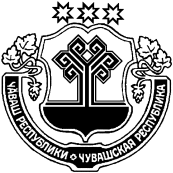 ЧУВАШСКАЯ РЕСПУБЛИКАЙĚПРЕÇ РАЙОНĚН АДМИНИСТРАЦИЙЕЙЫШĂНУ27.11.2019 № 717ЙěпреçпоселокěАДМИНИСТРАЦИЯИБРЕСИНСКОГО РАЙОНАПОСТАНОВЛЕНИЕ27.11.2019 № 717поселок ИбресиО внесении изменений в постановление администрации  Ибресинского района от 15.07.2019 № 424  «О муниципальной программе Ибресинского района Чувашской Республики «Содействие занятости населения» на 2019-2035 годы»О внесении изменений в постановление администрации  Ибресинского района от 15.07.2019 № 424  «О муниципальной программе Ибресинского района Чувашской Республики «Содействие занятости населения» на 2019-2035 годы»Ответственный исполнитель муниципальной программы–Администрация Ибресинского районаСоисполнители муниципальной программы–казенное учреждение Чувашской Республики «Центр занятости населения Вурнарского района» Министерства труда и социальной защиты Чувашской Республики;администрации сельских и городского  поселений Ибресинского района;муниципальные бюджетные образовательные учреждения Ибресинского района.Подпрограммы муниципальной программы– «Активная политика занятости населения и социальная  поддержка безработных граждан»;«Безопасный труд» «Сопровождение инвалидов молодого возраста при получении ими профессионального образования и содействие в последующем трудоустройстве» на 2019–2035 годы»;Цель муниципальной программы–создание правовых и экономических условий, способствующих эффективному развитию рынка трудаЗадачи муниципальной программы–обеспечение реализации права граждан на защиту от безработицы;повышение эффективности регулирования процессов использования трудовых ресурсов и обеспечение защиты трудовых прав граждан;внедрение культуры безопасного трудаЦелевые индикаторы и показатели муниципальной программы –достижение к 2036 году следующих целевых индикаторов и показателей:уровень безработицы - 3,5 процента в среднем за год (по методологии Международной организации труда);уровень регистрируемой безработицы - 0,55 процента в среднем за год;коэффициент напряженности на рынке труда - 0,5 единицы в среднем за год;удельный вес работников, занятых во вредных и (или) опасных условиях труда, в общей численности работников - 37,0 процента;численность безработных граждан, зарегистрированных в органах службы занятости (на конец года), - 58 человек;Срок и этапы реализации муниципальной программы–2019–2035 годы:Объемы финансирования муниципальной программы с разбивкой по годам ее реализации –прогнозируемыйобщий объем финансирования муниципальной программы составляет 5746,85 тыс. рублей, в том числе:2019 год – 338,05 тыс. рублей; 2020 год – 338,05 тыс. рублей;2021 год – 338,05 тыс. рублей; 2022 год – 338,05 тыс. рублей;2023 год – 338,05 тыс. рублей;2024 год – 338,05 тыс. рублей;2025 год – 338,05 тыс. рублей;2026 - 2030 годы –1690,25 тыс. рублей;2031 - 2035 годы – 1690,25 тыс. рублей	из них средства:республиканского бюджета Чувашской Республики – 1451,46 тыс. рублей; 2019 год – 85,38 тыс. рублей;2020 год – 85,38  тыс. рублей;2021 год – 85,38 тыс. рублей; 2022 год – 85,38 тыс. рублей;2023 год – 85,38 тыс. рублей;2024 год – 85,38 тыс. рублей;2025 год – 85,38 тыс. рублей;2026 - 2030 годы – 426,9 тыс. рублей;2031 - 2035 годы – 426,9 тыс. рублей.Из местных бюджетов – 4295,39 тыс. рублей,    
в том числе:2019 год – 252,67 тыс. рублей; 2020 год – 252,67 тыс. рублей;2021 год – 252,67 тыс. рублей; 2022 год – 252,67 тыс. рублей;2023 год – 252,67 тыс. рублей;2024 год – 252,67 тыс. рублей;2025 год – 252,67   тыс. рублей;2026 - 2030 годы – 1263,35 тыс. рублей;2031 - 2035 годы – 1263,35  тыс. рублей.Объемы и источники финансирования муниципальной программы уточняются при формировании консолидированного бюджета Ибресинского района Чувашской Республики на очередной финансовый год и плановый периодОжидаемые результаты реализации муниципальной программы–сокращение разрыва между уровнями общей и регистрируемой безработицы;повышение уровня удовлетворенности полнотой и качеством государственных услуг в области содействия занятости населения;реализация прав работников на здоровые и безопасные условия труда;повышение эффективности государственного управления в сфере занятости населения.N ппЦелевой показатель (индикатор) (наименование)Единица измеренияЗначения целевых показателей (индикаторов)Значения целевых показателей (индикаторов)Значения целевых показателей (индикаторов)Значения целевых показателей (индикаторов)Значения целевых показателей (индикаторов)Значения целевых показателей (индикаторов)Значения целевых показателей (индикаторов)Значения целевых показателей (индикаторов)Значения целевых показателей (индикаторов)N ппЦелевой показатель (индикатор) (наименование)Единица измерения2019 г.2020 г.2021 г.2022 г.2023 г.2024 г.2025 г.2030 г.2035 г.1234567891011121.Уровень безработицы (по методологии Международной организации труда) в среднем за год%4,94,84,74,64,54,44,23,73,52.Уровень регистрируемой безработицы в среднем за год%0,730,730,700,690,680,670,650,600,553.Коэффициент напряженности на рынке труда в среднем за годединиц0,50,50,50,50,50,50,50,50,54.Удельный вес работников, занятых во вредных и (или) опасных условиях труда, в общей численности работников%39,039,039,038,038,038,038,037,037,05.Численность безработных граждан, зарегистрированных в органах службы занятости (на конец года)тыс. человек0,0680,0670,0660,0650,0640,0630,0620,060,054Среднегодовая численность занятых в экономикетыс. человек4,0374,0454,0504,0604,074,054,064,14,2Подпрограмма "Активная политика занятости населения и социальная поддержка безработных граждан"Подпрограмма "Активная политика занятости населения и социальная поддержка безработных граждан"Подпрограмма "Активная политика занятости населения и социальная поддержка безработных граждан"Подпрограмма "Активная политика занятости населения и социальная поддержка безработных граждан"Подпрограмма "Активная политика занятости населения и социальная поддержка безработных граждан"Подпрограмма "Активная политика занятости населения и социальная поддержка безработных граждан"Подпрограмма "Активная политика занятости населения и социальная поддержка безработных граждан"Подпрограмма "Активная политика занятости населения и социальная поддержка безработных граждан"Подпрограмма "Активная политика занятости населения и социальная поддержка безработных граждан"Подпрограмма "Активная политика занятости населения и социальная поддержка безработных граждан"Подпрограмма "Активная политика занятости населения и социальная поддержка безработных граждан"Подпрограмма "Активная политика занятости населения и социальная поддержка безработных граждан"1.Удельный вес трудоустроенных граждан в общей численности граждан, обратившихся за содействием в поиске работы в органы службы занятости%82,5582,3082,3582,4082,4582,5082,5582,6082,702.Удельный вес безработных граждан, ищущих работу 12 и более месяцев, в общей численности безработных граждан, зарегистрированных в органах службы занятости%2,402,402,302,252,252,202,202,102,03.Удельный вес граждан, признанных безработными, в численности безработных граждан, прошедших профессиональное обучение или получивших дополнительное профессиональное образование по направлению органов службы занятости%1,501,491,481,471,461,451,441,431,404.Удельный вес граждан, получивших государственную услугу по профессиональной ориентации, в численности граждан, обратившихся в органы службы занятости в целях поиска подходящей работы%64,064,1064,2064,3064,4064,5064,6064,7065,05.Удельный вес трудоустроенных инвалидов в общей численности инвалидов, обратившихся за содействием в поиске подходящей работы в органы службы занятости населения%63,3063,6064,064,5065,065,5066,068,070,06.Доля работников, трудоустроенных после завершения профессионального обучения, в общем числе работников, прошедших профессиональное обучение%85,085,085,085,085,085,0ххх7.Численность женщин, находящихся в отпуске по уходу за ребенком в возрасте до трех лет, прошедших профессиональное обучение и дополнительное профессиональное образованиечеловек234567ххх8.Численность граждан предпенсионного возраста, прошедших профессиональное обучение и дополнительное профессиональное образование, нарастающим итогомчеловек579101315хххПодпрограмма "Безопасный труд"Подпрограмма "Безопасный труд"Подпрограмма "Безопасный труд"Подпрограмма "Безопасный труд"Подпрограмма "Безопасный труд"Подпрограмма "Безопасный труд"Подпрограмма "Безопасный труд"Подпрограмма "Безопасный труд"Подпрограмма "Безопасный труд"Подпрограмма "Безопасный труд"Подпрограмма "Безопасный труд"Подпрограмма "Безопасный труд"1.Уровень производственного травматизма:1.1.Численность пострадавших в результате несчастных случаев на производстве со смертельным исходом в расчете на 1 тыс. работающихчеловек0,0010,0010,0010,0010,0010,0010,0010,0050,0051.2.Количество пострадавших на производстве на 1 тыс. работающихчеловек0,0020,0020,0020,0010,0010,0010,0010,0010,0011.3.Количество дней временной нетрудоспособности в связи с несчастным случаем на производстве в расчете на 1 пострадавшегодней42,842,842,642,642,442,442,242,242,01.4.Численность работников с установленным предварительным диагнозом профессионального заболевания по результатам проведения обязательных периодических медицинских осмотровчеловек3030252520202017**17**2.Динамика оценки труда:2.1.Количество рабочих мест, на которых проведена специальная оценка условий трудатыс. рабочих мест1,21,82,32,93,33,53,84,05,02.2.Количество рабочих мест, на которых улучшены условия труда по результатам специальной оценки условий трудатыс. рабочих мест1,01,01,51,51,52,02,02,02,03.Доля обученных по охране труда в расчете на 100 работающих%2,82,93,03,03,23,23,53,54,0Подпрограмма "Сопровождение инвалидов молодого возраста при получении ими профессионального образования и содействие в последующем трудоустройстве"Подпрограмма "Сопровождение инвалидов молодого возраста при получении ими профессионального образования и содействие в последующем трудоустройстве"Подпрограмма "Сопровождение инвалидов молодого возраста при получении ими профессионального образования и содействие в последующем трудоустройстве"Подпрограмма "Сопровождение инвалидов молодого возраста при получении ими профессионального образования и содействие в последующем трудоустройстве"Подпрограмма "Сопровождение инвалидов молодого возраста при получении ими профессионального образования и содействие в последующем трудоустройстве"Подпрограмма "Сопровождение инвалидов молодого возраста при получении ими профессионального образования и содействие в последующем трудоустройстве"Подпрограмма "Сопровождение инвалидов молодого возраста при получении ими профессионального образования и содействие в последующем трудоустройстве"Подпрограмма "Сопровождение инвалидов молодого возраста при получении ими профессионального образования и содействие в последующем трудоустройстве"Подпрограмма "Сопровождение инвалидов молодого возраста при получении ими профессионального образования и содействие в последующем трудоустройстве"Подпрограмма "Сопровождение инвалидов молодого возраста при получении ими профессионального образования и содействие в последующем трудоустройстве"Подпрограмма "Сопровождение инвалидов молодого возраста при получении ими профессионального образования и содействие в последующем трудоустройстве"Подпрограмма "Сопровождение инвалидов молодого возраста при получении ими профессионального образования и содействие в последующем трудоустройстве"1.Доля трудоустроенных выпускников-инвалидов в общей численности выпускников-инвалидов профессиональных образовательных организаций, обратившихся в органы службы занятости населения%60,060,060,062,065,067,070,072,075,0СтатусНаименование государственной программы Чувашской Республики, подпрограммы государственной программы Чувашской Республики (основного мероприятия)Код бюджетной классификацииКод бюджетной классификацииИсточники финансированияРасходы по годам, тыс. рублейРасходы по годам, тыс. рублейРасходы по годам, тыс. рублейРасходы по годам, тыс. рублейРасходы по годам, тыс. рублейРасходы по годам, тыс. рублейРасходы по годам, тыс. рублейРасходы по годам, тыс. рублейРасходы по годам, тыс. рублейСтатусНаименование государственной программы Чувашской Республики, подпрограммы государственной программы Чувашской Республики (основного мероприятия)главный распорядитель бюджетных средствцелевая статья расходовИсточники финансирования20192020202120222023202420252026-20302031-20351234567891011121314Государственная программа Чувашской Республики"Содействие занятости населения"ххвсего338,05338,05338,05338,05338,05338,05338,051690,251690,25Государственная программа Чувашской Республики"Содействие занятости населения"хxфедеральный бюджет0,00,00,00,00,00,00,00,00,0Государственная программа Чувашской Республики"Содействие занятости населения"856Ц600000000республиканский бюджет Чувашской Республики85,3885,3885,3885,3885,3885,3885,38426,9426,9Государственная программа Чувашской Республики"Содействие занятости населения"xxместные бюджеты252,67252,67252,67252,67252,67252,67252,671263,351263,35Государственная программа Чувашской Республики"Содействие занятости населения"xxсредства ГУ - РО Фонда социального страхования Российской Федерации по Чувашской Республике - Чувашии0,00,00,00,00,00,00,00,00,0Государственная программа Чувашской Республики"Содействие занятости населения"xxвнебюджетные источники0,00,00,00,00,00,00,00,00,0Подпрограмма 1"Активная политика занятости населения и социальная поддержка безработных граждан"ххвсего252,67252,67252,67252,67252,67252,67252,671263,351263,35Подпрограмма 1"Активная политика занятости населения и социальная поддержка безработных граждан"хxфедеральный бюджет0,00,00,00,00,00,00,00,00,0Подпрограмма 1"Активная политика занятости населения и социальная поддержка безработных граждан"856Ц610000000республиканский бюджет Чувашской Республики0,00,00,00,00,00,00,00,00,0Подпрограмма 1"Активная политика занятости населения и социальная поддержка безработных граждан"xxместные бюджеты252,67252,67252,67252,67252,67252,67252,671263,351263,35Подпрограмма 1"Активная политика занятости населения и социальная поддержка безработных граждан"xxвнебюджетные источники0,00,00,00,00,00,00,00,00,0Основное мероприятие 1Мероприятия в области содействия занятости населения Чувашской Республикиххвсего252,67252,67252,67252,67252,67252,67252,671263,351263,35Основное мероприятие 1Мероприятия в области содействия занятости населения Чувашской Республикихxфедеральный бюджет0,00,00,00,00,00,00,00,00,0Основное мероприятие 1Мероприятия в области содействия занятости населения Чувашской Республики856Ц610100000республиканский бюджет Чувашской Республики0,00,00,00,00,00,00,00,00,0Основное мероприятие 1Мероприятия в области содействия занятости населения Чувашской Республикиxxместные бюджеты252,67252,67252,67252,67252,67252,67252,671263,351263,35Основное мероприятие 1Мероприятия в области содействия занятости населения Чувашской Республикиxxвнебюджетные источники0,00,00,00,00,00,00,00,00,0Подпрограмма 2"Безопасный труд"ххвсего55,455,455,455,455,455,455,4277,0277,0Подпрограмма 2"Безопасный труд"xxфедеральный бюджетxxxxxxxxxПодпрограмма 2"Безопасный труд"856Ц63000000республиканский бюджет Чувашской Республики55,455,455,455,455,455,455,4277,0277,0Подпрограмма 2"Безопасный труд"xxместные бюджетыxxхххxxxxПодпрограмма 2"Безопасный труд"xxсредства ГУ - РО Фонда социального страхования Российской Федерации по Чувашской Республике - Чувашии0,00,00,00,00,00,00,00,00,0Подпрограмма 2"Безопасный труд"xxвнебюджетные источники0,00,00,00,00,00,00,00,00,0Основное мероприятие 1Организационно-техническое обеспечение охраны труда и здоровья работающихххвсего55,455,455,455,455,455,455,4277,0277,0Основное мероприятие 1Организационно-техническое обеспечение охраны труда и здоровья работающихxxфедеральный бюджет0,00,00,00,00,00,00,00,00,0Основное мероприятие 1Организационно-техническое обеспечение охраны труда и здоровья работающих856Ц630100000республиканский бюджет Чувашской Республики55,455,455,455,455,455,455,4277,0277,0Основное мероприятие 1Организационно-техническое обеспечение охраны труда и здоровья работающихххместные бюджеты0,00,00,00,00,00,00,00,00,0Основное мероприятие 1Организационно-техническое обеспечение охраны труда и здоровья работающихххвнебюджетные источники0,00,00,00,00,00,00,00,00,0Основное мероприятие 2Учебное и научное обеспечение охраны труда и здоровья работающихххвсего0,00,00,00,00,00,00,00,00,0Основное мероприятие 2Учебное и научное обеспечение охраны труда и здоровья работающихxxфедеральный бюджет0,00,00,00,00,00,00,00,00,0Основное мероприятие 2Учебное и научное обеспечение охраны труда и здоровья работающих856Ц630200000республиканский бюджет Чувашской Республики0,00,00,00,00,00,00,00,00,0Основное мероприятие 2Учебное и научное обеспечение охраны труда и здоровья работающихxxместные бюджеты0,00,00,00,00,00,00,00,00,0Основное мероприятие 2Учебное и научное обеспечение охраны труда и здоровья работающихххсредства ГУ - РО Фонда социального страхования Российской Федерации по Чувашской Республике - Чувашии0,00,00,00,00,00,00,00,00,0Основное мероприятие 2Учебное и научное обеспечение охраны труда и здоровья работающихxxвнебюджетные источники0,00,00,00,00,00,00,00,00,0Основное мероприятие 3Информационное обеспечение охраны труда и здоровья работающихххвсего0,00,00,00,00,00,00,00,00,0Основное мероприятие 3Информационное обеспечение охраны труда и здоровья работающихxxфедеральный бюджетxxxxxxxxxОсновное мероприятие 3Информационное обеспечение охраны труда и здоровья работающих856Ц630300000республиканский бюджет Чувашской Республики0,00,00,00,00,00,00,00,00,0Основное мероприятие 3Информационное обеспечение охраны труда и здоровья работающихxxместные бюджетыxxxxxxxxxОсновное мероприятие 3Информационное обеспечение охраны труда и здоровья работающихххсредства ГУ - РО Фонда социального страхования Российской Федерации по Чувашской Республике - ЧувашиихххххххххОсновное мероприятие 3Информационное обеспечение охраны труда и здоровья работающихxxвнебюджетные источники0,00,00,00,00,00,00,00,00,0Подпрограмма 3"Сопровождение инвалидов молодого возраста при получении ими профессионального образования и содействие в последующем трудоустройстве"всего29,9829,9829,9829,9829,9829,9829,98149,9149,9Подпрограмма 3"Сопровождение инвалидов молодого возраста при получении ими профессионального образования и содействие в последующем трудоустройстве"xxфедеральный бюджетxxxxxxxxxПодпрограмма 3"Сопровождение инвалидов молодого возраста при получении ими профессионального образования и содействие в последующем трудоустройстве"856Ц640000000республиканский бюджет Чувашской Республики29,9829,9829,9829,9829,9829,9829,98149,9149,9Подпрограмма 3"Сопровождение инвалидов молодого возраста при получении ими профессионального образования и содействие в последующем трудоустройстве"местные бюджетыxxxxxxxxxПодпрограмма 3"Сопровождение инвалидов молодого возраста при получении ими профессионального образования и содействие в последующем трудоустройстве"xxвнебюджетные источникиxxxxxxxxxОсновное мероприятие 1Содействие инвалидам молодого возраста в трудоустройствевсего29,9829,9829,9829,9829,9829,9829,98149,9149,9Основное мероприятие 1Содействие инвалидам молодого возраста в трудоустройствеxxфедеральный бюджетxxxxxxxxxОсновное мероприятие 1Содействие инвалидам молодого возраста в трудоустройстве856Ц640200000республиканский бюджет Чувашской Республики29,9829,9829,9829,9829,9829,9829,98149,9149,9Основное мероприятие 1Содействие инвалидам молодого возраста в трудоустройствеместные бюджетыxxxxxxxxxОсновное мероприятие 1Содействие инвалидам молодого возраста в трудоустройствеxxвнебюджетные источникиxxxxxxxxxОтветственный исполнитель муниципальной ПодпрограммыАдминистрация Ибресинского районаСоисполнители муниципальной Подпрограммыказенное учреждение Чувашской Республики «Центр занятости населения Вурнарского района» Министерства труда и социальной защиты Чувашской Республики;администрации сельских и городского поселений Ибресинского района;муниципальные бюджетные образовательные учреждения Ибресинского района.Цели подпрограммыпредотвращение роста напряженности на рынке труда;развитие человеческого капитала и социальной сферы в Чувашской Республике;повышение уровня и качества жизни населения;совершенствование формирования кадрового потенциалаЗадачи муниципальной Подпрограммытрудоустройство граждан, ищущих работу;психологическая поддержка безработных граждан;социальная поддержка безработных граждан;информирование граждан о востребованных и новых профессиях;повышение качества и доступности услуг по трудоустройству;совершенствование институтов и инструментов содействия занятости населения;повышение конкурентоспособности граждан на рынке труда;профессиональная ориентация гражданЦелевые индикаторы (показатели) муниципальной Подпрограммы                   достижение к 2036 году следующих целевых показателей (индикаторов):удельный вес трудоустроенных граждан в общей численности граждан, обратившихся за содействием в поиске работы в органы службы занятости, - 82,70 процента;удельный вес безработных граждан, ищущих работу 12 и более месяцев, в общей численности безработных граждан, зарегистрированных в органах службы занятости, - 2,0 процента;удельный вес граждан, признанных безработными, в численности безработных граждан, прошедших профессиональное обучение или получивших дополнительное профессиональное образование по направлению органов службы занятости, - 1,40 процента;удельный вес граждан, получивших государственную услугу по профессиональной ориентации, в численности граждан, обратившихся в органы службы занятости в целях поиска подходящей работы, - 65,0 процента;удельный вес трудоустроенных инвалидов в общей численности инвалидов, обратившихся за содействием в поиске подходящей работы в органы службы занятости населения, - 70,0 процента;достижение к 2025 году следующих целевых показателей (индикаторов):численность работников предприятий, прошедших переобучение, повышение квалификации работников предприятий в целях поддержки занятости и повышения эффективности рынка труда, нарастающим итогом - не менее  35человек;доля работников, трудоустроенных после завершения профессионального обучения, в общем числе работников, прошедших профессиональное обучение, - не менее 85,0 процента;численность женщин в период отпуска по уходу за ребенком в возрасте до трех лет, прошедших профессиональное обучение или получивших дополнительное профессиональное образование по направлению органов службы занятости, - не менее  40 человек;численность лиц предпенсионного возраста, прошедших профессиональное обучение или получивших дополнительное профессиональное образование по направлению органов службы занятости, нарастающим итогом - не менее  35человек;Этапы и сроки реализации муниципальной Подпрограммыс 2019 по 2035 годыОбъем финансированияОбъемы и источники финансирования муниципальной программы уточняются при формировании консолидированного бюджета Ибресинского района Чувашской Республики на очередной финансовый год и плановый периодОжидаемые результаты реализации муниципальной Подпрограммы                  увеличение удельного веса трудоустроенных граждан в общей численности граждан, обратившихся за содействием в поиске работы в органы службы занятости, до 82,7 процента;увеличение удельного веса граждан, признанных безработными, в численности безработных граждан, прошедших профессиональное обучение или получивших дополнительное профессиональное образование по направлению органов службы занятости, до 1,4 процента.СтатусНаименование подпрограммы государственной программы Чувашской Республики (основного мероприятия, мероприятия)Задача подпрограммы государственной программы Чувашской РеспубликиОтветственный исполнитель, соисполнительКод бюджетной классификацииКод бюджетной классификацииКод бюджетной классификацииКод бюджетной классификацииИсточники финансированияРасходы по годам, тыс. рублейРасходы по годам, тыс. рублейРасходы по годам, тыс. рублейРасходы по годам, тыс. рублейРасходы по годам, тыс. рублейРасходы по годам, тыс. рублейРасходы по годам, тыс. рублейРасходы по годам, тыс. рублейРасходы по годам, тыс. рублейСтатусНаименование подпрограммы государственной программы Чувашской Республики (основного мероприятия, мероприятия)Задача подпрограммы государственной программы Чувашской РеспубликиОтветственный исполнитель, соисполнительглавный распорядитель бюджетных средствраздел, подразделцелевая статья расходовгруппа (подгруппа) вида расходовИсточники финансирования20192020202120222023202420252026-20302031-2035123456789101112131415161718Подпрограмма"Активная политика занятости населения и социальная поддержка безработных граждан"Администрация Ибресинского района, казенное учреждение Чувашской Республики «Центр занятости населения Вурнарского района» Министерства труда и социальной защиты Чувашской Республики;администрации сельских и городского поселений Ибресинского района;муниципальные бюджетные образовательные учреждения Ибресинского района.xxxxвсего252,67252,67252,67252,67252,67252,67252,671263,351263,35Подпрограмма"Активная политика занятости населения и социальная поддержка безработных граждан"Администрация Ибресинского района, казенное учреждение Чувашской Республики «Центр занятости населения Вурнарского района» Министерства труда и социальной защиты Чувашской Республики;администрации сельских и городского поселений Ибресинского района;муниципальные бюджетные образовательные учреждения Ибресинского района.xxxxфедеральный бюджет0,00,00,00,00,00,00,00,00,0Подпрограмма"Активная политика занятости населения и социальная поддержка безработных граждан"Администрация Ибресинского района, казенное учреждение Чувашской Республики «Центр занятости населения Вурнарского района» Министерства труда и социальной защиты Чувашской Республики;администрации сельских и городского поселений Ибресинского района;муниципальные бюджетные образовательные учреждения Ибресинского района.8560401Ц61000000000республиканский бюджет Чувашской Республики0,00,00,00,00,00,00,00,00,0Подпрограмма"Активная политика занятости населения и социальная поддержка безработных граждан"Администрация Ибресинского района, казенное учреждение Чувашской Республики «Центр занятости населения Вурнарского района» Министерства труда и социальной защиты Чувашской Республики;администрации сельских и городского поселений Ибресинского района;муниципальные бюджетные образовательные учреждения Ибресинского района.xxxxместные бюджеты252,67252,67252,67252,67252,67252,67252,671263,351263,35Подпрограмма"Активная политика занятости населения и социальная поддержка безработных граждан"Администрация Ибресинского района, казенное учреждение Чувашской Республики «Центр занятости населения Вурнарского района» Министерства труда и социальной защиты Чувашской Республики;администрации сельских и городского поселений Ибресинского района;муниципальные бюджетные образовательные учреждения Ибресинского района.xxxxвнебюджетные источники0,00,00,00,00,00,00,00,00,0Цель "Предотвращение роста напряженности на рынке труда"Цель "Предотвращение роста напряженности на рынке труда"Цель "Предотвращение роста напряженности на рынке труда"Цель "Предотвращение роста напряженности на рынке труда"Цель "Предотвращение роста напряженности на рынке труда"Цель "Предотвращение роста напряженности на рынке труда"Цель "Предотвращение роста напряженности на рынке труда"Цель "Предотвращение роста напряженности на рынке труда"Цель "Предотвращение роста напряженности на рынке труда"Цель "Предотвращение роста напряженности на рынке труда"Цель "Предотвращение роста напряженности на рынке труда"Цель "Предотвращение роста напряженности на рынке труда"Цель "Предотвращение роста напряженности на рынке труда"Цель "Предотвращение роста напряженности на рынке труда"Цель "Предотвращение роста напряженности на рынке труда"Цель "Предотвращение роста напряженности на рынке труда"Цель "Предотвращение роста напряженности на рынке труда"Цель "Предотвращение роста напряженности на рынке труда"Основное мероприятие 1Мероприятия в области содействия занятости населения Чувашской Республикитрудоустройство граждан, ищущих работу;психологическая поддержка безработных граждан;социальная поддержка безработных граждан;информирование граждан о востребованных и новых профессияхАдминистрация Ибресинского района, казенное учреждение Чувашской Республики «Центр занятости населения Вурнарского района» Министерства труда и социальной защиты Чувашской Республики;администрации сельских и городского поселений Ибресинского района;муниципальные бюджетные образовательные учреждения Ибресинского района.xxxxвсего252,67252,67252,67252,67252,67252,67252,671263,351263,35Основное мероприятие 1Мероприятия в области содействия занятости населения Чувашской Республикитрудоустройство граждан, ищущих работу;психологическая поддержка безработных граждан;социальная поддержка безработных граждан;информирование граждан о востребованных и новых профессияхАдминистрация Ибресинского района, казенное учреждение Чувашской Республики «Центр занятости населения Вурнарского района» Министерства труда и социальной защиты Чувашской Республики;администрации сельских и городского поселений Ибресинского района;муниципальные бюджетные образовательные учреждения Ибресинского района.xxxxфедеральный бюджет0,00,00,00,00,00,00,00,00,0Основное мероприятие 1Мероприятия в области содействия занятости населения Чувашской Республикитрудоустройство граждан, ищущих работу;психологическая поддержка безработных граждан;социальная поддержка безработных граждан;информирование граждан о востребованных и новых профессияхАдминистрация Ибресинского района, казенное учреждение Чувашской Республики «Центр занятости населения Вурнарского района» Министерства труда и социальной защиты Чувашской Республики;администрации сельских и городского поселений Ибресинского района;муниципальные бюджетные образовательные учреждения Ибресинского района.8560401Ц61010000000республиканский бюджет Чувашской Республики0,00,00,00,00,00,00,00,00,0Основное мероприятие 1Мероприятия в области содействия занятости населения Чувашской Республикитрудоустройство граждан, ищущих работу;психологическая поддержка безработных граждан;социальная поддержка безработных граждан;информирование граждан о востребованных и новых профессияхАдминистрация Ибресинского района, казенное учреждение Чувашской Республики «Центр занятости населения Вурнарского района» Министерства труда и социальной защиты Чувашской Республики;администрации сельских и городского поселений Ибресинского района;муниципальные бюджетные образовательные учреждения Ибресинского района.xxxxместные бюджеты252,67252,67252,67252,67252,67252,67252,671263,351263,35Основное мероприятие 1Мероприятия в области содействия занятости населения Чувашской Республикитрудоустройство граждан, ищущих работу;психологическая поддержка безработных граждан;социальная поддержка безработных граждан;информирование граждан о востребованных и новых профессияхАдминистрация Ибресинского района, казенное учреждение Чувашской Республики «Центр занятости населения Вурнарского района» Министерства труда и социальной защиты Чувашской Республики;администрации сельских и городского поселений Ибресинского района;муниципальные бюджетные образовательные учреждения Ибресинского района.xxxxвнебюджетные источники0,00,00,00,00,00,00,00,00,0Целевые показатели (индикаторы) подпрограммы, увязанные с основным мероприятием 1Удельный вес трудоустроенных граждан в общей численности граждан, обратившихся за содействием в поиске работы в органы службы занятости (процентов)Удельный вес трудоустроенных граждан в общей численности граждан, обратившихся за содействием в поиске работы в органы службы занятости (процентов)Удельный вес трудоустроенных граждан в общей численности граждан, обратившихся за содействием в поиске работы в органы службы занятости (процентов)Удельный вес трудоустроенных граждан в общей численности граждан, обратившихся за содействием в поиске работы в органы службы занятости (процентов)Удельный вес трудоустроенных граждан в общей численности граждан, обратившихся за содействием в поиске работы в органы службы занятости (процентов)Удельный вес трудоустроенных граждан в общей численности граждан, обратившихся за содействием в поиске работы в органы службы занятости (процентов)Удельный вес трудоустроенных граждан в общей численности граждан, обратившихся за содействием в поиске работы в органы службы занятости (процентов)х82,5582,3082,3582,4082,4582,5082,5582,6082,70Целевые показатели (индикаторы) подпрограммы, увязанные с основным мероприятием 1Удельный вес безработных граждан, ищущих работу 12 и более месяцев, в общей численности безработных граждан, зарегистрированных в органах службы занятости (процентов)Удельный вес безработных граждан, ищущих работу 12 и более месяцев, в общей численности безработных граждан, зарегистрированных в органах службы занятости (процентов)Удельный вес безработных граждан, ищущих работу 12 и более месяцев, в общей численности безработных граждан, зарегистрированных в органах службы занятости (процентов)Удельный вес безработных граждан, ищущих работу 12 и более месяцев, в общей численности безработных граждан, зарегистрированных в органах службы занятости (процентов)Удельный вес безработных граждан, ищущих работу 12 и более месяцев, в общей численности безработных граждан, зарегистрированных в органах службы занятости (процентов)Удельный вес безработных граждан, ищущих работу 12 и более месяцев, в общей численности безработных граждан, зарегистрированных в органах службы занятости (процентов)Удельный вес безработных граждан, ищущих работу 12 и более месяцев, в общей численности безработных граждан, зарегистрированных в органах службы занятости (процентов)x2,402,402,302,252,252,202,202,102,0Целевые показатели (индикаторы) подпрограммы, увязанные с основным мероприятием 1Удельный вес граждан, признанных безработными, в численности безработных граждан, прошедших профессиональное обучение или получивших дополнительное профессиональное образование по направлению органов службы занятости (процентов)Удельный вес граждан, признанных безработными, в численности безработных граждан, прошедших профессиональное обучение или получивших дополнительное профессиональное образование по направлению органов службы занятости (процентов)Удельный вес граждан, признанных безработными, в численности безработных граждан, прошедших профессиональное обучение или получивших дополнительное профессиональное образование по направлению органов службы занятости (процентов)Удельный вес граждан, признанных безработными, в численности безработных граждан, прошедших профессиональное обучение или получивших дополнительное профессиональное образование по направлению органов службы занятости (процентов)Удельный вес граждан, признанных безработными, в численности безработных граждан, прошедших профессиональное обучение или получивших дополнительное профессиональное образование по направлению органов службы занятости (процентов)Удельный вес граждан, признанных безработными, в численности безработных граждан, прошедших профессиональное обучение или получивших дополнительное профессиональное образование по направлению органов службы занятости (процентов)Удельный вес граждан, признанных безработными, в численности безработных граждан, прошедших профессиональное обучение или получивших дополнительное профессиональное образование по направлению органов службы занятости (процентов)x1,501,491,481,471,461,451,441,431,40Целевые показатели (индикаторы) подпрограммы, увязанные с основным мероприятием 1Удельный вес граждан, получивших государственную услугу по профессиональной ориентации, в численности граждан, обратившихся в органы службы занятости в целях поиска подходящей работы (процентов)Удельный вес граждан, получивших государственную услугу по профессиональной ориентации, в численности граждан, обратившихся в органы службы занятости в целях поиска подходящей работы (процентов)Удельный вес граждан, получивших государственную услугу по профессиональной ориентации, в численности граждан, обратившихся в органы службы занятости в целях поиска подходящей работы (процентов)Удельный вес граждан, получивших государственную услугу по профессиональной ориентации, в численности граждан, обратившихся в органы службы занятости в целях поиска подходящей работы (процентов)Удельный вес граждан, получивших государственную услугу по профессиональной ориентации, в численности граждан, обратившихся в органы службы занятости в целях поиска подходящей работы (процентов)Удельный вес граждан, получивших государственную услугу по профессиональной ориентации, в численности граждан, обратившихся в органы службы занятости в целях поиска подходящей работы (процентов)Удельный вес граждан, получивших государственную услугу по профессиональной ориентации, в численности граждан, обратившихся в органы службы занятости в целях поиска подходящей работы (процентов)x64,064,1064,2064,3064,4064,5064,6064,7065,00Целевые показатели (индикаторы) подпрограммы, увязанные с основным мероприятием 1Удельный вес трудоустроенных инвалидов в общей численности инвалидов, обратившихся за содействием в поиске подходящей работы в органы службы занятости населения (процентов)Удельный вес трудоустроенных инвалидов в общей численности инвалидов, обратившихся за содействием в поиске подходящей работы в органы службы занятости населения (процентов)Удельный вес трудоустроенных инвалидов в общей численности инвалидов, обратившихся за содействием в поиске подходящей работы в органы службы занятости населения (процентов)Удельный вес трудоустроенных инвалидов в общей численности инвалидов, обратившихся за содействием в поиске подходящей работы в органы службы занятости населения (процентов)Удельный вес трудоустроенных инвалидов в общей численности инвалидов, обратившихся за содействием в поиске подходящей работы в органы службы занятости населения (процентов)Удельный вес трудоустроенных инвалидов в общей численности инвалидов, обратившихся за содействием в поиске подходящей работы в органы службы занятости населения (процентов)Удельный вес трудоустроенных инвалидов в общей численности инвалидов, обратившихся за содействием в поиске подходящей работы в органы службы занятости населения (процентов)х63,3063,6064,0064,5065,0065,5066,0068,0070,00Мероприятие 1.4Организация временного трудоустройства несовершеннолетних граждан в возрасте от 14 до 18 лет в свободное от учебы времяАдминистрация Ибресинского района, казенное учреждение Чувашской Республики «Центр занятости населения Вурнарского района» Министерства труда и социальной защиты Чувашской Республики;администрации сельских и городского поселений Ибресинского района;муниципальные бюджетные образовательные учреждения Ибресинского района.xxxxвсего122,24122,24122,24122,24122,24122,24122,24611,2611,2Мероприятие 1.4Организация временного трудоустройства несовершеннолетних граждан в возрасте от 14 до 18 лет в свободное от учебы времяАдминистрация Ибресинского района, казенное учреждение Чувашской Республики «Центр занятости населения Вурнарского района» Министерства труда и социальной защиты Чувашской Республики;администрации сельских и городского поселений Ибресинского района;муниципальные бюджетные образовательные учреждения Ибресинского района.xxxxфедеральный бюджетxxxxxxxxxМероприятие 1.4Организация временного трудоустройства несовершеннолетних граждан в возрасте от 14 до 18 лет в свободное от учебы времяАдминистрация Ибресинского района, казенное учреждение Чувашской Республики «Центр занятости населения Вурнарского района» Министерства труда и социальной защиты Чувашской Республики;администрации сельских и городского поселений Ибресинского района;муниципальные бюджетные образовательные учреждения Ибресинского района.8560401Ц610112260244республиканский бюджет Чувашской Республики0,00,00,00,00,00,00,00,00,0Мероприятие 1.4Организация временного трудоустройства несовершеннолетних граждан в возрасте от 14 до 18 лет в свободное от учебы времяАдминистрация Ибресинского района, казенное учреждение Чувашской Республики «Центр занятости населения Вурнарского района» Министерства труда и социальной защиты Чувашской Республики;администрации сельских и городского поселений Ибресинского района;муниципальные бюджетные образовательные учреждения Ибресинского района.8560401Ц610112260360республиканский бюджет Чувашской Республики0,00,00,00,00,00,00,00,00,0Мероприятие 1.4Организация временного трудоустройства несовершеннолетних граждан в возрасте от 14 до 18 лет в свободное от учебы времяАдминистрация Ибресинского района, казенное учреждение Чувашской Республики «Центр занятости населения Вурнарского района» Министерства труда и социальной защиты Чувашской Республики;администрации сельских и городского поселений Ибресинского района;муниципальные бюджетные образовательные учреждения Ибресинского района.xxxxместные бюджеты122,24122,24122,24122,24122,24122,24122,24611,2611,2Мероприятие 1.4Организация временного трудоустройства несовершеннолетних граждан в возрасте от 14 до 18 лет в свободное от учебы времяАдминистрация Ибресинского района, казенное учреждение Чувашской Республики «Центр занятости населения Вурнарского района» Министерства труда и социальной защиты Чувашской Республики;администрации сельских и городского поселений Ибресинского района;муниципальные бюджетные образовательные учреждения Ибресинского района.xxxxвнебюджетные источники0,00,00,00,00,00,00,00,00,0Мероприятие 1.7Организация общественных работАдминистрация Ибресинского района, казенное учреждение Чувашской Республики «Центр занятости населения Вурнарского района» Министерства труда и социальной защиты Чувашской Республики;администрации сельских и городского поселений Ибресинского района;муниципальные бюджетные образовательные учреждения Ибресинского района.хxхxвсего130,43130,43130,43130,43130,43130,43130,43652,15652,15xхxxфедеральный бюджетxxxxxxxxx8560401Ц610112280244республиканский бюджет Чувашской Республики0,00,00,00,00,00,00,00,00,08560401Ц610112280360республиканский бюджет Чувашской Республики0,00,00,00,00,00,00,00,00,0xxxxместные бюджеты122,24122,24122,24122,24122,24122,24122,24611,2611,2xxxxвнебюджетные источники0,00,00,00,00,00,00,00,00,0Ответственный исполнитель муниципальной ПодпрограммыАдминистрация Ибресинского районаСоисполнители муниципальной Подпрограммыказенное учреждение Чувашской Республики «Центр занятости населения Вурнарского района» Министерства труда и социальной защиты Чувашской Республики;администрации сельских и городского поселений Ибресинского района;муниципальные бюджетные образовательные учреждения Ибресинского района.Цели подпрограммы- снижение профессиональной заболеваемости и производственного травматизма;- сохранение жизни и здоровья работников в процессе трудовой деятельности, улучшение условий и охраны труда;- переход к системе управления профессиональными рисками на всех уровнях охраны трудаЗадачи муниципальной Подпрограммыразвитие системы муниципального управления охраной труда;снижение рисков несчастных случаев на производстве и профессиональных заболеваний;повышение качества рабочих мест и условий труда;развитие системы обучения по охране труда;сохранение и укрепление физического, психического здоровья работающих, обеспечение их профессиональной активности и долголетия;внедрение работодателями современных систем управления охраной труда;информационное обеспечение и пропаганда здорового образа жизни и охраны труда работающего населенияЦелевые индикаторы (показатели) муниципальной Подпрограммы                   достижение к 2035 году (по отношению к 2018 году) следующих показателей:снижение количества пострадавших на производстве;снижение количества больных с впервые выявленными профессиональными заболеваниями;увеличение доли обученных по охране труда в расчете;снижение индекса профессионального риска;снижение индекса профессиональной заболеваемости;снижение индекса установления первичной инвалидности и утраты профессиональной трудоспособности вследствие несчастных случаев на производстве и профессиональных заболеванийЭтапы и сроки реализации муниципальной Подпрограммыс 2019 по 2035 годыОбъем финансированияОбъемы и источники финансирования муниципальной программы уточняются при формировании консолидированного бюджета Ибресинского района Чувашской Республики на очередной финансовый год и плановый периодОжидаемые результаты реализации муниципальной Подпрограммы                  совершенствование системы муниципального управления охраной труда в Ибресинском районе;сокращение численности работников, занятых в неблагоприятных условиях труда; обеспечение социальной, медицинской и профессиональной реабилитации лиц, пострадавших от несчастных случаев на производстве и профессиональных заболеваний;снижение уровня профессиональной заболеваемости, производственного травматизма, инвалидизацииработающих; повышение уровня социальной защиты работников от профессиональных рисков и их удовлетворенности усло-виями труда; повышение трудоспособности населения и производительности труда.СтатусНаименование подпрограммы государственной программы Чувашской Республики (основного мероприятия, мероприятия)Задача подпрограммы государственной программы Чувашской РеспубликиОтветственный исполнитель, соисполнители, участникиКод бюджетной классификацииКод бюджетной классификацииКод бюджетной классификацииКод бюджетной классификацииИсточники финансированияРасходы по годам, тыс. рублейРасходы по годам, тыс. рублейРасходы по годам, тыс. рублейРасходы по годам, тыс. рублейРасходы по годам, тыс. рублейРасходы по годам, тыс. рублейРасходы по годам, тыс. рублейРасходы по годам, тыс. рублейРасходы по годам, тыс. рублейРасходы по годам, тыс. рублейСтатусНаименование подпрограммы государственной программы Чувашской Республики (основного мероприятия, мероприятия)Задача подпрограммы государственной программы Чувашской РеспубликиОтветственный исполнитель, соисполнители, участникиглавный распорядитель бюджетных средствраздел, подразделцелевая статья расходовгруппа (подгруппа) вида расходовИсточники финансирования20192020202120222023202420252026-20302026-20302031-203512345678910111213141516171718Подпрограмма"Безопасный труд"Администрация Ибресинского района Чувашской Республики; казенное учреждение Чувашской Республики «Центр занятости населения Вурнарского района» Министерства труда и социальной защиты Чувашской Республики;администрации сельских и городского поселений Ибресинского района;муниципальные бюджетные образовательные учреждения Ибресинского района.xxxxвсего55,455,455,455,455,455,455,4277,0277,0277,0Подпрограмма"Безопасный труд"Администрация Ибресинского района Чувашской Республики; казенное учреждение Чувашской Республики «Центр занятости населения Вурнарского района» Министерства труда и социальной защиты Чувашской Республики;администрации сельских и городского поселений Ибресинского района;муниципальные бюджетные образовательные учреждения Ибресинского района.xxxxфедеральный бюджет0,00,00,00,00,00,00,00,00,00,0Подпрограмма"Безопасный труд"Администрация Ибресинского района Чувашской Республики; казенное учреждение Чувашской Республики «Центр занятости населения Вурнарского района» Министерства труда и социальной защиты Чувашской Республики;администрации сельских и городского поселений Ибресинского района;муниципальные бюджетные образовательные учреждения Ибресинского района.республиканский бюджет Чувашской Республики55,455,455,455,455,455,455,4277,0277,0277,0Подпрограмма"Безопасный труд"Администрация Ибресинского района Чувашской Республики; казенное учреждение Чувашской Республики «Центр занятости населения Вурнарского района» Министерства труда и социальной защиты Чувашской Республики;администрации сельских и городского поселений Ибресинского района;муниципальные бюджетные образовательные учреждения Ибресинского района.xxxxместные бюджеты0,00,00,00,00,00,00,00,00,00,0Подпрограмма"Безопасный труд"Администрация Ибресинского района Чувашской Республики; казенное учреждение Чувашской Республики «Центр занятости населения Вурнарского района» Министерства труда и социальной защиты Чувашской Республики;администрации сельских и городского поселений Ибресинского района;муниципальные бюджетные образовательные учреждения Ибресинского района.xxxxвнебюджетные источники0,00,00,00,00,00,00,00,00,00,0Цель "Сохранение жизни и здоровья работников в процессе трудовой деятельности, улучшение условий и охраны труда"Цель "Сохранение жизни и здоровья работников в процессе трудовой деятельности, улучшение условий и охраны труда"Цель "Сохранение жизни и здоровья работников в процессе трудовой деятельности, улучшение условий и охраны труда"Цель "Сохранение жизни и здоровья работников в процессе трудовой деятельности, улучшение условий и охраны труда"Цель "Сохранение жизни и здоровья работников в процессе трудовой деятельности, улучшение условий и охраны труда"Цель "Сохранение жизни и здоровья работников в процессе трудовой деятельности, улучшение условий и охраны труда"Цель "Сохранение жизни и здоровья работников в процессе трудовой деятельности, улучшение условий и охраны труда"Цель "Сохранение жизни и здоровья работников в процессе трудовой деятельности, улучшение условий и охраны труда"Цель "Сохранение жизни и здоровья работников в процессе трудовой деятельности, улучшение условий и охраны труда"Цель "Сохранение жизни и здоровья работников в процессе трудовой деятельности, улучшение условий и охраны труда"Цель "Сохранение жизни и здоровья работников в процессе трудовой деятельности, улучшение условий и охраны труда"Цель "Сохранение жизни и здоровья работников в процессе трудовой деятельности, улучшение условий и охраны труда"Цель "Сохранение жизни и здоровья работников в процессе трудовой деятельности, улучшение условий и охраны труда"Цель "Сохранение жизни и здоровья работников в процессе трудовой деятельности, улучшение условий и охраны труда"Цель "Сохранение жизни и здоровья работников в процессе трудовой деятельности, улучшение условий и охраны труда"Цель "Сохранение жизни и здоровья работников в процессе трудовой деятельности, улучшение условий и охраны труда"Цель "Сохранение жизни и здоровья работников в процессе трудовой деятельности, улучшение условий и охраны труда"Цель "Сохранение жизни и здоровья работников в процессе трудовой деятельности, улучшение условий и охраны труда"Цель "Сохранение жизни и здоровья работников в процессе трудовой деятельности, улучшение условий и охраны труда"Основное мероприятие 1Организационно-техническое обеспечение охраны труда и здоровья работающихразвитие системы государственного управления охраной труда;снижение рисков несчастных случаев на производстве и профессиональных заболеваний;повышение качества рабочих мест и условий труда;сохранение и укрепление физического, психического здоровья работающих, обеспечение их профессиональной активности и долголетия;внедрение работодателями современных систем управления охраной трудаАдминистрация Ибресинского района Чувашской Республики; казенное учреждение Чувашской Республики «Центр занятости населения Вурнарского района» Министерства труда и социальной защиты Чувашской Республики;администрации сельских и городского поселений Ибресинского района;муниципальные бюджетные образовательные учреждения Ибресинского района.xxxxвсего55,455,455,455,455,455,455,4277,0277,0277,0Основное мероприятие 1Организационно-техническое обеспечение охраны труда и здоровья работающихразвитие системы государственного управления охраной труда;снижение рисков несчастных случаев на производстве и профессиональных заболеваний;повышение качества рабочих мест и условий труда;сохранение и укрепление физического, психического здоровья работающих, обеспечение их профессиональной активности и долголетия;внедрение работодателями современных систем управления охраной трудаАдминистрация Ибресинского района Чувашской Республики; казенное учреждение Чувашской Республики «Центр занятости населения Вурнарского района» Министерства труда и социальной защиты Чувашской Республики;администрации сельских и городского поселений Ибресинского района;муниципальные бюджетные образовательные учреждения Ибресинского района.xxxxфедеральный бюджет0,00,00,00,00,00,00,00,00,00,0Основное мероприятие 1Организационно-техническое обеспечение охраны труда и здоровья работающихразвитие системы государственного управления охраной труда;снижение рисков несчастных случаев на производстве и профессиональных заболеваний;повышение качества рабочих мест и условий труда;сохранение и укрепление физического, психического здоровья работающих, обеспечение их профессиональной активности и долголетия;внедрение работодателями современных систем управления охраной трудаАдминистрация Ибресинского района Чувашской Республики; казенное учреждение Чувашской Республики «Центр занятости населения Вурнарского района» Министерства труда и социальной защиты Чувашской Республики;администрации сельских и городского поселений Ибресинского района;муниципальные бюджетные образовательные учреждения Ибресинского района.ххххреспубликанский бюджет Чувашской Республики55,455,455,455,455,455,455,4277,0277,0277,0Основное мероприятие 1Организационно-техническое обеспечение охраны труда и здоровья работающихразвитие системы государственного управления охраной труда;снижение рисков несчастных случаев на производстве и профессиональных заболеваний;повышение качества рабочих мест и условий труда;сохранение и укрепление физического, психического здоровья работающих, обеспечение их профессиональной активности и долголетия;внедрение работодателями современных систем управления охраной трудаАдминистрация Ибресинского района Чувашской Республики; казенное учреждение Чувашской Республики «Центр занятости населения Вурнарского района» Министерства труда и социальной защиты Чувашской Республики;администрации сельских и городского поселений Ибресинского района;муниципальные бюджетные образовательные учреждения Ибресинского района.ххххместные бюджеты0,00,00,00,00,00,00,00,00,00,0Основное мероприятие 1Организационно-техническое обеспечение охраны труда и здоровья работающихразвитие системы государственного управления охраной труда;снижение рисков несчастных случаев на производстве и профессиональных заболеваний;повышение качества рабочих мест и условий труда;сохранение и укрепление физического, психического здоровья работающих, обеспечение их профессиональной активности и долголетия;внедрение работодателями современных систем управления охраной трудаАдминистрация Ибресинского района Чувашской Республики; казенное учреждение Чувашской Республики «Центр занятости населения Вурнарского района» Министерства труда и социальной защиты Чувашской Республики;администрации сельских и городского поселений Ибресинского района;муниципальные бюджетные образовательные учреждения Ибресинского района.ххххсредства ГУ - РО Фонда социального страхования Российской Федерации по Чувашской Республике - Чувашии0,00,00,00,00,00,00,00,00,00,0Основное мероприятие 1Организационно-техническое обеспечение охраны труда и здоровья работающихразвитие системы государственного управления охраной труда;снижение рисков несчастных случаев на производстве и профессиональных заболеваний;повышение качества рабочих мест и условий труда;сохранение и укрепление физического, психического здоровья работающих, обеспечение их профессиональной активности и долголетия;внедрение работодателями современных систем управления охраной трудаАдминистрация Ибресинского района Чувашской Республики; казенное учреждение Чувашской Республики «Центр занятости населения Вурнарского района» Министерства труда и социальной защиты Чувашской Республики;администрации сельских и городского поселений Ибресинского района;муниципальные бюджетные образовательные учреждения Ибресинского района.ххххвнебюджетные источники0,00,00,00,00,00,00,00,00,00,0Целевые показатели (индикаторы) подпрограммы, увязанные с основным мероприятием 1Численность пострадавших в результате несчастных случаев на производстве со смертельным исходом в расчете на 1 тыс. работающих (человек)Численность пострадавших в результате несчастных случаев на производстве со смертельным исходом в расчете на 1 тыс. работающих (человек)Численность пострадавших в результате несчастных случаев на производстве со смертельным исходом в расчете на 1 тыс. работающих (человек)Численность пострадавших в результате несчастных случаев на производстве со смертельным исходом в расчете на 1 тыс. работающих (человек)Численность пострадавших в результате несчастных случаев на производстве со смертельным исходом в расчете на 1 тыс. работающих (человек)Численность пострадавших в результате несчастных случаев на производстве со смертельным исходом в расчете на 1 тыс. работающих (человек)Численность пострадавших в результате несчастных случаев на производстве со смертельным исходом в расчете на 1 тыс. работающих (человек)x0,0010,0010,0010,0010,0010,0010,0010,0050,0050,005Целевые показатели (индикаторы) подпрограммы, увязанные с основным мероприятием 1Количество рабочих мест, на которых проведена специальная оценка условий труда (тыс. рабочих мест)Количество рабочих мест, на которых проведена специальная оценка условий труда (тыс. рабочих мест)Количество рабочих мест, на которых проведена специальная оценка условий труда (тыс. рабочих мест)Количество рабочих мест, на которых проведена специальная оценка условий труда (тыс. рабочих мест)Количество рабочих мест, на которых проведена специальная оценка условий труда (тыс. рабочих мест)Количество рабочих мест, на которых проведена специальная оценка условий труда (тыс. рабочих мест)Количество рабочих мест, на которых проведена специальная оценка условий труда (тыс. рабочих мест)x1,21,82,32,93,33,53,84,05,05,0Целевые показатели (индикаторы) подпрограммы, увязанные с основным мероприятием 1Количество рабочих мест, на которых улучшены условия труда по результатам специальной оценки условий труда (тыс. рабочих мест)Количество рабочих мест, на которых улучшены условия труда по результатам специальной оценки условий труда (тыс. рабочих мест)Количество рабочих мест, на которых улучшены условия труда по результатам специальной оценки условий труда (тыс. рабочих мест)Количество рабочих мест, на которых улучшены условия труда по результатам специальной оценки условий труда (тыс. рабочих мест)Количество рабочих мест, на которых улучшены условия труда по результатам специальной оценки условий труда (тыс. рабочих мест)Количество рабочих мест, на которых улучшены условия труда по результатам специальной оценки условий труда (тыс. рабочих мест)Количество рабочих мест, на которых улучшены условия труда по результатам специальной оценки условий труда (тыс. рабочих мест)х1,01,01,51,51,52,02,02,02,02,0Цель "Снижение профессиональной заболеваемости и производственного травматизма"Цель "Снижение профессиональной заболеваемости и производственного травматизма"Цель "Снижение профессиональной заболеваемости и производственного травматизма"Цель "Снижение профессиональной заболеваемости и производственного травматизма"Цель "Снижение профессиональной заболеваемости и производственного травматизма"Цель "Снижение профессиональной заболеваемости и производственного травматизма"Цель "Снижение профессиональной заболеваемости и производственного травматизма"Цель "Снижение профессиональной заболеваемости и производственного травматизма"Цель "Снижение профессиональной заболеваемости и производственного травматизма"Цель "Снижение профессиональной заболеваемости и производственного травматизма"Цель "Снижение профессиональной заболеваемости и производственного травматизма"Цель "Снижение профессиональной заболеваемости и производственного травматизма"Цель "Снижение профессиональной заболеваемости и производственного травматизма"Цель "Снижение профессиональной заболеваемости и производственного травматизма"Цель "Снижение профессиональной заболеваемости и производственного травматизма"Цель "Снижение профессиональной заболеваемости и производственного травматизма"Цель "Снижение профессиональной заболеваемости и производственного травматизма"Цель "Снижение профессиональной заболеваемости и производственного травматизма"Цель "Снижение профессиональной заболеваемости и производственного травматизма"Основное мероприятие 2Учебное и научное обеспечение охраны труда и здоровья работающихразвитие системы государственного управления охраной труда;снижение рисков несчастных случаев на производстве и профессиональных заболеваний;развитие системы обучения по охране труда;внедрение работодателями современных систем управления охраной трудаответственный исполнитель - Минтруд Чувашии, участники - Минздрав Чувашии, Гострудинспекция в Чувашской Республике*, Чувашрессовпроф*, ГУ - РО Фонда социального страхования Российской Федерации по Чувашской Республике - Чувашии*, ФКУ "ГБ МСЭ по Чувашской Республике - Чувашии" Минтруда России*, Управление Роспотребнадзора по Чувашской Республике - Чувашии*, организации*xxxxвсего0,00,00,00,00,00,00,00,00,00,0Основное мероприятие 2Учебное и научное обеспечение охраны труда и здоровья работающихразвитие системы государственного управления охраной труда;снижение рисков несчастных случаев на производстве и профессиональных заболеваний;развитие системы обучения по охране труда;внедрение работодателями современных систем управления охраной трудаответственный исполнитель - Минтруд Чувашии, участники - Минздрав Чувашии, Гострудинспекция в Чувашской Республике*, Чувашрессовпроф*, ГУ - РО Фонда социального страхования Российской Федерации по Чувашской Республике - Чувашии*, ФКУ "ГБ МСЭ по Чувашской Республике - Чувашии" Минтруда России*, Управление Роспотребнадзора по Чувашской Республике - Чувашии*, организации*xxxxфедеральный бюджет0,00,00,00,00,00,00,00,00,00,0Основное мероприятие 2Учебное и научное обеспечение охраны труда и здоровья работающихразвитие системы государственного управления охраной труда;снижение рисков несчастных случаев на производстве и профессиональных заболеваний;развитие системы обучения по охране труда;внедрение работодателями современных систем управления охраной трудаответственный исполнитель - Минтруд Чувашии, участники - Минздрав Чувашии, Гострудинспекция в Чувашской Республике*, Чувашрессовпроф*, ГУ - РО Фонда социального страхования Российской Федерации по Чувашской Республике - Чувашии*, ФКУ "ГБ МСЭ по Чувашской Республике - Чувашии" Минтруда России*, Управление Роспотребнадзора по Чувашской Республике - Чувашии*, организации*xxxxреспубликанский бюджет Чувашской Республики0,00,00,00,00,00,00,00,00,00,0Основное мероприятие 2Учебное и научное обеспечение охраны труда и здоровья работающихразвитие системы государственного управления охраной труда;снижение рисков несчастных случаев на производстве и профессиональных заболеваний;развитие системы обучения по охране труда;внедрение работодателями современных систем управления охраной трудаответственный исполнитель - Минтруд Чувашии, участники - Минздрав Чувашии, Гострудинспекция в Чувашской Республике*, Чувашрессовпроф*, ГУ - РО Фонда социального страхования Российской Федерации по Чувашской Республике - Чувашии*, ФКУ "ГБ МСЭ по Чувашской Республике - Чувашии" Минтруда России*, Управление Роспотребнадзора по Чувашской Республике - Чувашии*, организации*xxxxместные бюджеты0,00,00,00,00,00,00,00,00,00,0Основное мероприятие 2Учебное и научное обеспечение охраны труда и здоровья работающихразвитие системы государственного управления охраной труда;снижение рисков несчастных случаев на производстве и профессиональных заболеваний;развитие системы обучения по охране труда;внедрение работодателями современных систем управления охраной трудаответственный исполнитель - Минтруд Чувашии, участники - Минздрав Чувашии, Гострудинспекция в Чувашской Республике*, Чувашрессовпроф*, ГУ - РО Фонда социального страхования Российской Федерации по Чувашской Республике - Чувашии*, ФКУ "ГБ МСЭ по Чувашской Республике - Чувашии" Минтруда России*, Управление Роспотребнадзора по Чувашской Республике - Чувашии*, организации*xxxxсредства ГУ - РО Фонда социального страхования Российской Федерации по Чувашской Республике - Чувашии0,00,00,00,00,00,00,00,00,00,0Основное мероприятие 2Учебное и научное обеспечение охраны труда и здоровья работающихразвитие системы государственного управления охраной труда;снижение рисков несчастных случаев на производстве и профессиональных заболеваний;развитие системы обучения по охране труда;внедрение работодателями современных систем управления охраной трудаответственный исполнитель - Минтруд Чувашии, участники - Минздрав Чувашии, Гострудинспекция в Чувашской Республике*, Чувашрессовпроф*, ГУ - РО Фонда социального страхования Российской Федерации по Чувашской Республике - Чувашии*, ФКУ "ГБ МСЭ по Чувашской Республике - Чувашии" Минтруда России*, Управление Роспотребнадзора по Чувашской Республике - Чувашии*, организации*xxxxвнебюджетные источники0,00,00,00,00,00,00,00,00,00,0Целевые показатели (индикаторы) подпрограммы, увязанные с основным мероприятием 2Количество пострадавших на производстве на 1 тыс. работающих (человек)Количество пострадавших на производстве на 1 тыс. работающих (человек)Количество пострадавших на производстве на 1 тыс. работающих (человек)Количество пострадавших на производстве на 1 тыс. работающих (человек)Количество пострадавших на производстве на 1 тыс. работающих (человек)Количество пострадавших на производстве на 1 тыс. работающих (человек)Количество пострадавших на производстве на 1 тыс. работающих (человек)x0,0020,0020,0020,0010,0010,0010,0010,0010,0010,001Целевые показатели (индикаторы) подпрограммы, увязанные с основным мероприятием 2Количество дней временной нетрудоспособности в связи с несчастным случаем на производстве в расчете на 1 пострадавшего (дней)Количество дней временной нетрудоспособности в связи с несчастным случаем на производстве в расчете на 1 пострадавшего (дней)Количество дней временной нетрудоспособности в связи с несчастным случаем на производстве в расчете на 1 пострадавшего (дней)Количество дней временной нетрудоспособности в связи с несчастным случаем на производстве в расчете на 1 пострадавшего (дней)Количество дней временной нетрудоспособности в связи с несчастным случаем на производстве в расчете на 1 пострадавшего (дней)Количество дней временной нетрудоспособности в связи с несчастным случаем на производстве в расчете на 1 пострадавшего (дней)Количество дней временной нетрудоспособности в связи с несчастным случаем на производстве в расчете на 1 пострадавшего (дней)x42,842,842,642,642,442,442,242,242,242,0Целевые показатели (индикаторы) подпрограммы, увязанные с основным мероприятием 2Количество рабочих мест, на которых улучшены условия труда по результатам специальной оценки условий труда (тыс. рабочих мест)Количество рабочих мест, на которых улучшены условия труда по результатам специальной оценки условий труда (тыс. рабочих мест)Количество рабочих мест, на которых улучшены условия труда по результатам специальной оценки условий труда (тыс. рабочих мест)Количество рабочих мест, на которых улучшены условия труда по результатам специальной оценки условий труда (тыс. рабочих мест)Количество рабочих мест, на которых улучшены условия труда по результатам специальной оценки условий труда (тыс. рабочих мест)Количество рабочих мест, на которых улучшены условия труда по результатам специальной оценки условий труда (тыс. рабочих мест)Количество рабочих мест, на которых улучшены условия труда по результатам специальной оценки условий труда (тыс. рабочих мест)х0,010,010,020,020,020,0250,0250,0250,0250,025Целевые показатели (индикаторы) подпрограммы, увязанные с основным мероприятием 2Доля обученных по охране труда в расчете на 100 работающих (процентов)Доля обученных по охране труда в расчете на 100 работающих (процентов)Доля обученных по охране труда в расчете на 100 работающих (процентов)Доля обученных по охране труда в расчете на 100 работающих (процентов)Доля обученных по охране труда в расчете на 100 работающих (процентов)Доля обученных по охране труда в расчете на 100 работающих (процентов)Доля обученных по охране труда в расчете на 100 работающих (процентов)х2,82,93,03,03,23,23,53,53,54,0Цель "Переход к системе управления профессиональными рисками на всех уровнях охраны труда"Цель "Переход к системе управления профессиональными рисками на всех уровнях охраны труда"Цель "Переход к системе управления профессиональными рисками на всех уровнях охраны труда"Цель "Переход к системе управления профессиональными рисками на всех уровнях охраны труда"Цель "Переход к системе управления профессиональными рисками на всех уровнях охраны труда"Цель "Переход к системе управления профессиональными рисками на всех уровнях охраны труда"Цель "Переход к системе управления профессиональными рисками на всех уровнях охраны труда"Цель "Переход к системе управления профессиональными рисками на всех уровнях охраны труда"Цель "Переход к системе управления профессиональными рисками на всех уровнях охраны труда"Цель "Переход к системе управления профессиональными рисками на всех уровнях охраны труда"Цель "Переход к системе управления профессиональными рисками на всех уровнях охраны труда"Цель "Переход к системе управления профессиональными рисками на всех уровнях охраны труда"Цель "Переход к системе управления профессиональными рисками на всех уровнях охраны труда"Цель "Переход к системе управления профессиональными рисками на всех уровнях охраны труда"Цель "Переход к системе управления профессиональными рисками на всех уровнях охраны труда"Цель "Переход к системе управления профессиональными рисками на всех уровнях охраны труда"Цель "Переход к системе управления профессиональными рисками на всех уровнях охраны труда"Цель "Переход к системе управления профессиональными рисками на всех уровнях охраны труда"Цель "Переход к системе управления профессиональными рисками на всех уровнях охраны труда"Основное мероприятие 3Информационное обеспечение охраны труда и здоровья работающихразвитие системы государственного управления охраной труда;повышение качества рабочих мест и условий труда;информационное обеспечение и пропаганда здорового образа жизни и охраны труда работающего населения;внедрение работодателями современных систем управления охраной трудаответственный исполнитель - Минтруд Чувашии, участники - Гострудинспекция в Чувашской Республике*, Главное управление МЧС России по Чувашской Республике*, Чувашрессовпроф*, органы местного самоуправления*xxxxвсего0,00,00,00,00,00,00,00,00,00,0Основное мероприятие 3Информационное обеспечение охраны труда и здоровья работающихразвитие системы государственного управления охраной труда;повышение качества рабочих мест и условий труда;информационное обеспечение и пропаганда здорового образа жизни и охраны труда работающего населения;внедрение работодателями современных систем управления охраной трудаответственный исполнитель - Минтруд Чувашии, участники - Гострудинспекция в Чувашской Республике*, Главное управление МЧС России по Чувашской Республике*, Чувашрессовпроф*, органы местного самоуправления*xxxxфедеральный бюджетxxxxxxxxxxОсновное мероприятие 3Информационное обеспечение охраны труда и здоровья работающихразвитие системы государственного управления охраной труда;повышение качества рабочих мест и условий труда;информационное обеспечение и пропаганда здорового образа жизни и охраны труда работающего населения;внедрение работодателями современных систем управления охраной трудаответственный исполнитель - Минтруд Чувашии, участники - Гострудинспекция в Чувашской Республике*, Главное управление МЧС России по Чувашской Республике*, Чувашрессовпроф*, органы местного самоуправления*8561006Ц630600000xреспубликанский бюджет Чувашской Республики0,00,00,00,00,00,00,00,00,00,0Основное мероприятие 3Информационное обеспечение охраны труда и здоровья работающихразвитие системы государственного управления охраной труда;повышение качества рабочих мест и условий труда;информационное обеспечение и пропаганда здорового образа жизни и охраны труда работающего населения;внедрение работодателями современных систем управления охраной трудаответственный исполнитель - Минтруд Чувашии, участники - Гострудинспекция в Чувашской Республике*, Главное управление МЧС России по Чувашской Республике*, Чувашрессовпроф*, органы местного самоуправления*xxxxместные бюджетыxxxxxxxxxxОсновное мероприятие 3Информационное обеспечение охраны труда и здоровья работающихразвитие системы государственного управления охраной труда;повышение качества рабочих мест и условий труда;информационное обеспечение и пропаганда здорового образа жизни и охраны труда работающего населения;внедрение работодателями современных систем управления охраной трудаответственный исполнитель - Минтруд Чувашии, участники - Гострудинспекция в Чувашской Республике*, Главное управление МЧС России по Чувашской Республике*, Чувашрессовпроф*, органы местного самоуправления*xxxxсредства ГУ - РО Фонда социального страхования Российской Федерации по Чувашской Республике - ЧувашииххххххххххОсновное мероприятие 3Информационное обеспечение охраны труда и здоровья работающихразвитие системы государственного управления охраной труда;повышение качества рабочих мест и условий труда;информационное обеспечение и пропаганда здорового образа жизни и охраны труда работающего населения;внедрение работодателями современных систем управления охраной трудаответственный исполнитель - Минтруд Чувашии, участники - Гострудинспекция в Чувашской Республике*, Главное управление МЧС России по Чувашской Республике*, Чувашрессовпроф*, органы местного самоуправления*xxxxвнебюджетные источники0,00,00,00,00,00,00,00,00,00,0Целевые показатели (индикаторы) подпрограммы, увязанные с основным мероприятием 3Количество рабочих мест, на которых улучшены условия труда по результатам специальной оценки условий труда (тыс. рабочих мест)Количество рабочих мест, на которых улучшены условия труда по результатам специальной оценки условий труда (тыс. рабочих мест)Количество рабочих мест, на которых улучшены условия труда по результатам специальной оценки условий труда (тыс. рабочих мест)Количество рабочих мест, на которых улучшены условия труда по результатам специальной оценки условий труда (тыс. рабочих мест)Количество рабочих мест, на которых улучшены условия труда по результатам специальной оценки условий труда (тыс. рабочих мест)Количество рабочих мест, на которых улучшены условия труда по результатам специальной оценки условий труда (тыс. рабочих мест)Количество рабочих мест, на которых улучшены условия труда по результатам специальной оценки условий труда (тыс. рабочих мест)х0,010,010,020,020,020,0250,0250,0250,0250,025Целевые показатели (индикаторы) подпрограммы, увязанные с основным мероприятием 3Количество пострадавших на производстве на 1 тыс. работающих (человек)Количество пострадавших на производстве на 1 тыс. работающих (человек)Количество пострадавших на производстве на 1 тыс. работающих (человек)Количество пострадавших на производстве на 1 тыс. работающих (человек)Количество пострадавших на производстве на 1 тыс. работающих (человек)Количество пострадавших на производстве на 1 тыс. работающих (человек)Количество пострадавших на производстве на 1 тыс. работающих (человек)х0,0020,0020,0020,0010,0010,0010,0010,0010,0010,001Целевые показатели (индикаторы) подпрограммы, увязанные с основным мероприятием 3Доля обученных по охране труда в расчете на 100 работающих (процентов)Доля обученных по охране труда в расчете на 100 работающих (процентов)Доля обученных по охране труда в расчете на 100 работающих (процентов)Доля обученных по охране труда в расчете на 100 работающих (процентов)Доля обученных по охране труда в расчете на 100 работающих (процентов)Доля обученных по охране труда в расчете на 100 работающих (процентов)Доля обученных по охране труда в расчете на 100 работающих (процентов)x2,82,93,03,03,23,23,53,5**3,5**4,0**Ответственный исполнитель муниципальной ПодпрограммыАдминистрация Ибресинского  района Чувашской РеспубликиСоисполнители муниципальной ПодпрограммыКазенное учреждение Чувашской Республики "Центр занятости населения Вурнарского района" Министерства труда и социальной защиты Чувашской Республики; организации и учреждения районаЦели муниципальной Подпрограммысодействие трудоустройству инвалидов молодого возраста при получении ими профессионального образованияЗадачи муниципальной Подпрограммысоздание специальных условий для обучения и трудоустройства инвалидов молодого возраста;повышение конкурентоспособности на рынке труда инвалидов молодого возрастаЦелевые индикаторы (показатели) муниципальной Подпрограммы                  достижение к 2036 году следующих целевых индикаторов и показателей:доля трудоустроенных выпускников-инвалидов в общей численности выпускников-инвалидов профессиональных образовательных организаций, обратившихся в центр занятости населения, не менее 60,0 процента;Этапы и сроки реализации подпрограммы2019-2035 годы:Объемы финансирования Подпрограммы с разбивкой по годам ее реализацииОбъемы и источники финансирования муниципальной программы уточняются при формировании консолидированного бюджета Ибресинского района Чувашской Республики на очередной финансовый год и плановый периодОжидаемые результаты реализации Подпрограммы                реализация мероприятий подпрограммы позволит обеспечить трудоустройство инвалидов молодого возраста и повысить уровень занятости инвалидов трудоспособного возрастаповышение трудоспособности населения и производительности труда.СтатусСтатусНаименование подпрограммы государственной программы Чувашской Республики (основного мероприятия, мероприятия)Наименование подпрограммы государственной программы Чувашской Республики (основного мероприятия, мероприятия)Задача подпрограммы государственной программы Чувашской РеспубликиЗадача подпрограммы государственной программы Чувашской РеспубликиОтветственный исполнитель, соисполнитель, участникиКод бюджетной классификацииКод бюджетной классификацииКод бюджетной классификацииКод бюджетной классификацииИсточники финансированияРасходы по годам, тыс. рублейРасходы по годам, тыс. рублейРасходы по годам, тыс. рублейРасходы по годам, тыс. рублейРасходы по годам, тыс. рублейРасходы по годам, тыс. рублейРасходы по годам, тыс. рублейРасходы по годам, тыс. рублейРасходы по годам, тыс. рублейРасходы по годам, тыс. рублейСтатусСтатусНаименование подпрограммы государственной программы Чувашской Республики (основного мероприятия, мероприятия)Наименование подпрограммы государственной программы Чувашской Республики (основного мероприятия, мероприятия)Задача подпрограммы государственной программы Чувашской РеспубликиЗадача подпрограммы государственной программы Чувашской РеспубликиОтветственный исполнитель, соисполнитель, участникиглавный распорядитель бюджетных средствраздел, подразделцелевая статья расходовгруппа (подгруппа) вида расходовИсточники финансирования201920192020202120222023202420252026-20302031-2035112233456789101011121314ПодпрограммаПодпрограмма«Сопровождение инвалидов молодого возраста при получении ими профессионального образования и содействие в последующем трудоустройстве»«Сопровождение инвалидов молодого возраста при получении ими профессионального образования и содействие в последующем трудоустройстве»ответственный исполнитель –Центр занятостисоисполнитель –отдел образования;участники - органы местного самоуправления, работодателивсего29,9829,9829,9829,9829,9829,9829,9829,98149,9149,9ПодпрограммаПодпрограмма«Сопровождение инвалидов молодого возраста при получении ими профессионального образования и содействие в последующем трудоустройстве»«Сопровождение инвалидов молодого возраста при получении ими профессионального образования и содействие в последующем трудоустройстве»ответственный исполнитель –Центр занятостисоисполнитель –отдел образования;участники - органы местного самоуправления, работодателиxxxxреспубликанский бюджет Чувашской Республики29,9829,9829,9829,9829,9829,9829,9829,98149,9149,9ПодпрограммаПодпрограмма«Сопровождение инвалидов молодого возраста при получении ими профессионального образования и содействие в последующем трудоустройстве»«Сопровождение инвалидов молодого возраста при получении ими профессионального образования и содействие в последующем трудоустройстве»ответственный исполнитель –Центр занятостисоисполнитель –отдел образования;участники - органы местного самоуправления, работодателиxxxxместные бюджетыxxххххxxxxПодпрограммаПодпрограмма«Сопровождение инвалидов молодого возраста при получении ими профессионального образования и содействие в последующем трудоустройстве»«Сопровождение инвалидов молодого возраста при получении ими профессионального образования и содействие в последующем трудоустройстве»ответственный исполнитель –Центр занятостисоисполнитель –отдел образования;участники - органы местного самоуправления, работодателиxxxxвнебюджетные источникиxxххххxxxxЦель «Содействие трудоустройству инвалидов молодого возраста при получении ими профессионального образования»Цель «Содействие трудоустройству инвалидов молодого возраста при получении ими профессионального образования»Цель «Содействие трудоустройству инвалидов молодого возраста при получении ими профессионального образования»Цель «Содействие трудоустройству инвалидов молодого возраста при получении ими профессионального образования»Цель «Содействие трудоустройству инвалидов молодого возраста при получении ими профессионального образования»Цель «Содействие трудоустройству инвалидов молодого возраста при получении ими профессионального образования»Цель «Содействие трудоустройству инвалидов молодого возраста при получении ими профессионального образования»Цель «Содействие трудоустройству инвалидов молодого возраста при получении ими профессионального образования»Цель «Содействие трудоустройству инвалидов молодого возраста при получении ими профессионального образования»Цель «Содействие трудоустройству инвалидов молодого возраста при получении ими профессионального образования»Цель «Содействие трудоустройству инвалидов молодого возраста при получении ими профессионального образования»Цель «Содействие трудоустройству инвалидов молодого возраста при получении ими профессионального образования»Цель «Содействие трудоустройству инвалидов молодого возраста при получении ими профессионального образования»Цель «Содействие трудоустройству инвалидов молодого возраста при получении ими профессионального образования»Цель «Содействие трудоустройству инвалидов молодого возраста при получении ими профессионального образования»Цель «Содействие трудоустройству инвалидов молодого возраста при получении ими профессионального образования»Основное мероприятие Основное мероприятие Содействие инвалидам молодого возраста в трудоустройствеСодействие инвалидам молодого возраста в трудоустройствесоздание специальных условий для  трудоустройства инвалидов молодого возраста;повышение конкурентоспособности на рынке труда инвалидов молодого возрастасоздание специальных условий для  трудоустройства инвалидов молодого возраста;повышение конкурентоспособности на рынке труда инвалидов молодого возрастаответственный исполнитель –Центр занятостисоисполнитель –отдел образования;участники - органы местного самоуправления, работодателивсеговсегоxxxxxxxxxОсновное мероприятие Основное мероприятие Содействие инвалидам молодого возраста в трудоустройствеСодействие инвалидам молодого возраста в трудоустройствесоздание специальных условий для  трудоустройства инвалидов молодого возраста;повышение конкурентоспособности на рынке труда инвалидов молодого возрастасоздание специальных условий для  трудоустройства инвалидов молодого возраста;повышение конкурентоспособности на рынке труда инвалидов молодого возрастаответственный исполнитель –Центр занятостисоисполнитель –отдел образования;участники - органы местного самоуправления, работодатели856xxxреспубликанский бюджет Чувашской Республикиреспубликанский бюджет Чувашской РеспубликиxxxxxxxxxОсновное мероприятие Основное мероприятие Содействие инвалидам молодого возраста в трудоустройствеСодействие инвалидам молодого возраста в трудоустройствесоздание специальных условий для  трудоустройства инвалидов молодого возраста;повышение конкурентоспособности на рынке труда инвалидов молодого возрастасоздание специальных условий для  трудоустройства инвалидов молодого возраста;повышение конкурентоспособности на рынке труда инвалидов молодого возрастаответственный исполнитель –Центр занятостисоисполнитель –отдел образования;участники - органы местного самоуправления, работодателиxxxxместные бюджетыместные бюджетыxххххxxxxОсновное мероприятие Основное мероприятие Содействие инвалидам молодого возраста в трудоустройствеСодействие инвалидам молодого возраста в трудоустройствесоздание специальных условий для  трудоустройства инвалидов молодого возраста;повышение конкурентоспособности на рынке труда инвалидов молодого возрастасоздание специальных условий для  трудоустройства инвалидов молодого возраста;повышение конкурентоспособности на рынке труда инвалидов молодого возрастаответственный исполнитель –Центр занятостисоисполнитель –отдел образования;участники - органы местного самоуправления, работодателиxxxxвнебюджетные источникивнебюджетные источникиxххххxxxxЦелевые индикаторы и показатели подпрограммы, увязанные с основным мероприятием Целевые индикаторы и показатели подпрограммы, увязанные с основным мероприятием Доля трудоустроенных выпускников-инвалидов в общей численности выпускников-инвалидов профессиональных образовательных организаций, обратившихся в органы службы занятости населения (процентов)Доля трудоустроенных выпускников-инвалидов в общей численности выпускников-инвалидов профессиональных образовательных организаций, обратившихся в органы службы занятости населения (процентов)Доля трудоустроенных выпускников-инвалидов в общей численности выпускников-инвалидов профессиональных образовательных организаций, обратившихся в органы службы занятости населения (процентов)Доля трудоустроенных выпускников-инвалидов в общей численности выпускников-инвалидов профессиональных образовательных организаций, обратившихся в органы службы занятости населения (процентов)Доля трудоустроенных выпускников-инвалидов в общей численности выпускников-инвалидов профессиональных образовательных организаций, обратившихся в органы службы занятости населения (процентов)Доля трудоустроенных выпускников-инвалидов в общей численности выпускников-инвалидов профессиональных образовательных организаций, обратившихся в органы службы занятости населения (процентов)Доля трудоустроенных выпускников-инвалидов в общей численности выпускников-инвалидов профессиональных образовательных организаций, обратившихся в органы службы занятости населения (процентов)Доля трудоустроенных выпускников-инвалидов в общей численности выпускников-инвалидов профессиональных образовательных организаций, обратившихся в органы службы занятости населения (процентов)Доля трудоустроенных выпускников-инвалидов в общей численности выпускников-инвалидов профессиональных образовательных организаций, обратившихся в органы службы занятости населения (процентов)60,060,060,062,065,067,070,072,075,0ЧĂВАШ РЕСПУБЛИКИЧУВАШСКАЯ РЕСПУБЛИКАЙĚПРЕÇ РАЙОН АДМИНИСТРАЦИЙĚ ЙЫШĂНУ27.11.2019 с.       719 №Йěпреç поселокě АДМИНИСТРАЦИЯИБРЕСИНСКОГО РАЙОНАПОСТАНОВЛЕНИЕ27.11.2019 г.       № 719поселок ИбресиЧĂВАШ РЕСПУБЛИКИ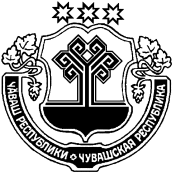 ЧУВАШСКАЯ РЕСПУБЛИКАЙĚПРЕÇ РАЙОНĚН АДМИНИСТРАЦИИЙЫШĂНУ28.11.2019 №  720Йěпреç поселокěАДМИНИСТРАЦИЯИБРЕСИНСКОГО РАЙОНАПОСТАНОВЛЕНИЕ28.11.2019    № 720поселок ИбресиОбъемы финансирования Муниципальной программы с разбивкой по годам реализации –прогнозируемый объем финансирования Муниципальной программы в 2019–2035 годах составляет 424 476,214 тыс. рублей, в том числе:в 2019 году – 51 912,614 тыс. рублей;в 2020 году – 23 347,1 тыс. рублей;в 2021 году – 24 481,1 тыс. рублей;в 2022 году – 24 481,1 тыс. рублей;в 2023 году – 24 481,1 тыс. рублей;в 2024 году – 24 481,1 тыс. рублей;в 2025 году – 24 481,1 тыс. рублей;в 2026–2030 годах – 122 405,5 тыс. рублей;в 2031–2035 годах – 122 405,5 тыс. рублей;из них средства:федерального бюджета – 19 676,4 тыс. рублей, в том числе:в 2019 году – 1 169,2 тыс. рублей;в 2020 году – 1 156,7 тыс. рублей;в 2021 году – 1 156,7 тыс. рублей;в 2022 году – 1 156,7 тыс. рублей;в 2023 году – 1 156,7 тыс. рублей;в 2024 году – 1 156,7 тыс. рублей;в 2025 году – 1 156,7 тыс. рублей;в 2026–2030 годах – 5 783,5 тыс. рублей;в 2031–2035 годах – 5 783,5 тыс. рублей;республиканского бюджета – 342 630,5 тыс. рублей, в том числе:в 2019 году – 38 594,1 тыс. рублей;в 2020 году – 18 970,4 тыс. рублей;в 2021 году – 19 004,4 тыс. рублей;в 2022 году – 19 004,4 тыс. рублей;в 2023 году – 19 004,4 тыс. рублей;в 2024 году – 19 004,4 тыс. рублей;в 2025 году – 19 004,4 тыс. рублей;в 2026–2030 годах – 95 022,0 тыс. рублей;в 2031–2035 годах – 95 022,0 тыс. рублей;консолидированного бюджета Ибресинского района – 80 169,314 тыс. рублей, в том числе:в 2019 году – 12 149,314 тыс. рублей;в 2020 году – 3 220,0 тыс. рублей;в 2021 году – 4 320,0 тыс. рублей;в 2022 году – 4 320,0 тыс. рублей;в 2023 году – 4 320,0 тыс. рублей;в 2024 году – 4 320,0 тыс. рублей;в 2025 году – 4 320,0 тыс. рублей;в 2026–2030 годах – 21 600,0 тыс. рублей;в 2031–2035 годах – 21 600,0 тыс. рублей.Объемы финансирования Муниципальной программы подлежат ежегодному уточнению исходя из возможностей бюджетов всех уровнейОбъемы финансирования подпрограммы с разбивкой по годам реализации подпрограммы–прогнозируемый объем финансирования мероприятий подпрограммы в 2019–2035 годах составляет 374 476,214 тыс. рублей, в том числе:в 2019 году – 46 812,614 тыс. рублей;в 2020 году – 20 447,1 тыс. рублей;в 2021 году – 20 481,1 тыс. рублей;в 2022 году – 20 481,1 тыс. рублей;в 2023 году – 20 481,1 тыс. рублей;в 2024 году – 20 481,1 тыс. рублей;в 2025 году – 20 481,1 тыс. рублей;в 2026–2030 годах – 102 405,5 тыс. рублей;в 2031–2035 годах – 102 405,5 тыс. рублей;из них средства:федерального бюджета – 19 676,4 тыс. рублей, в том числе:в 2019 году – 1 169,2 тыс. рублей;в 2020 году – 1 156,7 тыс. рублей;в 2021 году – 1 156,7 тыс. рублей;в 2022 году – 1 156,7 тыс. рублей;в 2023 году – 1 156,7 тыс. рублей;в 2024 году – 1 156,7 тыс. рублей;в 2025 году – 1 156,7 тыс. рублей;в 2026–2030 годах – 5 783,5 тыс. рублей;в 2031–2035 годах – 5 783,5 тыс. рублей;республиканского бюджета – 342 630,5 тыс. рублей, в том числе:в 2019 году – 38 594,1 тыс. рублей;в 2020 году – 18 970,4 тыс. рублей;в 2021 году – 19 004,4 тыс. рублей;в 2022 году – 19 004,4 тыс. рублей;в 2023 году – 19 004,4 тыс. рублей;в 2024 году – 19 004,4 тыс. рублей;в 2025 году – 19 004,4 тыс. рублей;в 2026–2030 годах – 95 022,0 тыс. рублей;в 2031–2035 годах – 95 022,0 тыс. рублей.консолидированного бюджета Ибресинского района – 12 169,314 тыс. рублей, в том числе:в 2019 году – 7 049,314 тыс. рублей;в 2020 году – 320,0 тыс. рублей;в 2021 году – 320,0 тыс. рублей;в 2022 году – 320,0 тыс. рублей;в 2023 году – 320,0 тыс. рублей;в 2024 году – 320,0 тыс. рублей;в 2025 году – 320,0 тыс. рублей;в 2026–2030 годах – 1 600,0 тыс. рублей;в 2031–2035 годах – 1 600,0 тыс. рублей.Объемы финансирования подпрограммы подлежат ежегодному уточнению исходя из возможностей федерального бюджета, республиканского бюджета Чувашской Республики и консолидированного бюджета Ибресинского района№ппЦелевой индикатор и показатель (наименование)Единица измеренияЗначения целевых индикаторов и показателейЗначения целевых индикаторов и показателейЗначения целевых индикаторов и показателейЗначения целевых индикаторов и показателейЗначения целевых индикаторов и показателейЗначения целевых индикаторов и показателейЗначения целевых индикаторов и показателейЗначения целевых индикаторов и показателейЗначения целевых индикаторов и показателейЗначения целевых индикаторов и показателей№ппЦелевой индикатор и показатель (наименование)Единица измерения2018 год2019 год2020 год2021 год2022 год2023 год2024 год2025 год2030 год2035 год12345678910111213Муниципальная программа Ибресинского района Чувашской Республики «Управление общественными финансами и муниципальным долгом Ибресинского района Чувашской Республики»Муниципальная программа Ибресинского района Чувашской Республики «Управление общественными финансами и муниципальным долгом Ибресинского района Чувашской Республики»Муниципальная программа Ибресинского района Чувашской Республики «Управление общественными финансами и муниципальным долгом Ибресинского района Чувашской Республики»Муниципальная программа Ибресинского района Чувашской Республики «Управление общественными финансами и муниципальным долгом Ибресинского района Чувашской Республики»Муниципальная программа Ибресинского района Чувашской Республики «Управление общественными финансами и муниципальным долгом Ибресинского района Чувашской Республики»Муниципальная программа Ибресинского района Чувашской Республики «Управление общественными финансами и муниципальным долгом Ибресинского района Чувашской Республики»Муниципальная программа Ибресинского района Чувашской Республики «Управление общественными финансами и муниципальным долгом Ибресинского района Чувашской Республики»Муниципальная программа Ибресинского района Чувашской Республики «Управление общественными финансами и муниципальным долгом Ибресинского района Чувашской Республики»Муниципальная программа Ибресинского района Чувашской Республики «Управление общественными финансами и муниципальным долгом Ибресинского района Чувашской Республики»Муниципальная программа Ибресинского района Чувашской Республики «Управление общественными финансами и муниципальным долгом Ибресинского района Чувашской Республики»Муниципальная программа Ибресинского района Чувашской Республики «Управление общественными финансами и муниципальным долгом Ибресинского района Чувашской Республики»Муниципальная программа Ибресинского района Чувашской Республики «Управление общественными финансами и муниципальным долгом Ибресинского района Чувашской Республики»Муниципальная программа Ибресинского района Чувашской Республики «Управление общественными финансами и муниципальным долгом Ибресинского района Чувашской Республики»1.Отношение дефицита бюджета Ибресинского района Чувашской Республики к доходам бюджета Ибресинского района Чувашской Республики (без учета безвозмездных поступлений)процентов5,05,05,05,05,05,05,05,05,05,02.Отношение муниципального долга Ибресинского района Чувашской Республики к доходам бюджета Ибресинского района Чувашской Республики (без учета безвозмездных поступлений)процентов0,00,00,00,00,00,00,00,00,00,03.Отношение объема просроченной задолженности по долговым обязательствам Ибресинского района Чувашской Республики к общему объему задолженности по долговым обязательствам Ибресинского района Чувашской Республикипроцентов0,00,00,00,00,00,00,00,00,00,04.Отношение объема просроченной кредиторской задолженности бюджета Ибресинского района Чувашской Республики к объему расходов бюджета Ибресинского района Чувашской Республикипроцентов0,00,00,00,00,00,00,00,00,00,0Подпрограмма «Совершенствование бюджетной политики и обеспечение сбалансированности консолидированного бюджета Ибресинского района Чувашской Республики»Подпрограмма «Совершенствование бюджетной политики и обеспечение сбалансированности консолидированного бюджета Ибресинского района Чувашской Республики»Подпрограмма «Совершенствование бюджетной политики и обеспечение сбалансированности консолидированного бюджета Ибресинского района Чувашской Республики»Подпрограмма «Совершенствование бюджетной политики и обеспечение сбалансированности консолидированного бюджета Ибресинского района Чувашской Республики»Подпрограмма «Совершенствование бюджетной политики и обеспечение сбалансированности консолидированного бюджета Ибресинского района Чувашской Республики»Подпрограмма «Совершенствование бюджетной политики и обеспечение сбалансированности консолидированного бюджета Ибресинского района Чувашской Республики»Подпрограмма «Совершенствование бюджетной политики и обеспечение сбалансированности консолидированного бюджета Ибресинского района Чувашской Республики»Подпрограмма «Совершенствование бюджетной политики и обеспечение сбалансированности консолидированного бюджета Ибресинского района Чувашской Республики»Подпрограмма «Совершенствование бюджетной политики и обеспечение сбалансированности консолидированного бюджета Ибресинского района Чувашской Республики»Подпрограмма «Совершенствование бюджетной политики и обеспечение сбалансированности консолидированного бюджета Ибресинского района Чувашской Республики»Подпрограмма «Совершенствование бюджетной политики и обеспечение сбалансированности консолидированного бюджета Ибресинского района Чувашской Республики»Подпрограмма «Совершенствование бюджетной политики и обеспечение сбалансированности консолидированного бюджета Ибресинского района Чувашской Республики»Подпрограмма «Совершенствование бюджетной политики и обеспечение сбалансированности консолидированного бюджета Ибресинского района Чувашской Республики»1.Темп роста налоговых и неналоговых доходов консолидированного бюджета Ибресинского района Чувашской Республики (к предыдущему году)процентов103,0102,1100,2100,2100,2100,2100,2100,2100,2100,22.Темп роста налоговых и неналоговых доходов бюджета Ибресинского района Чувашской Республики (к предыдущему году)процентов104,5102,5100,1100,1100,1100,1100,1100,1100,1100,13.Отношение количества проведенных комплексных проверок бюджетов сельских (городского) поселений к количеству комплексных проверок, предусмотренных планом проведения комплексных проверок бюджетов сельских (городского) поселений – получателей межбюджетных трансфертов из бюджета Ибресинского района на соответствующий годпроцентов100,0100,0100,0100,0100,0100,0100,0100,0100,0100,04.Отношение фактического объема расходов бюджета Ибресинского района, направленных на выравнивание бюджетной обеспеченности сельских (городского) поселений, к их плановому объему на соответствующий годпроцентов100,0100,0100,0100,0100,0100,0100,0100,0100,0100,05.Доля просроченной задолженности по бюджетным кредитам, предоставленным из республиканского бюджета, в общем объеме задолженности по бюджетным кредитам, предоставленным из республиканского бюджетапроцентов0,00,00,00,00,00,00,00,00,00,06.Доля расходов на обслуживание муниципального долга Ибресинского района в объеме расходов бюджета Ибресинского района, за исключением объема расходов, которые осуществляются за счет субвенций, предоставляемых из бюджетов бюджетной системы Российской Федерациипроцентов0,00,00,00,00,00,00,00,00,00,07.Объем просроченной кредиторской задолженности муниципальных бюджетных и автономных учреждений в сфере образованияТыс. рублей0,00,00,00,00,00,00,00,00,00,08.Объем просроченной кредиторской задолженности муниципальных бюджетных и автономных учреждений в сфере физической культуры и спортаТыс. рублей0,00,00,00,00,00,00,00,00,00,0Подпрограмма «Повышение эффективности бюджетных расходов Ибресинского района Чувашской Республики»Подпрограмма «Повышение эффективности бюджетных расходов Ибресинского района Чувашской Республики»Подпрограмма «Повышение эффективности бюджетных расходов Ибресинского района Чувашской Республики»Подпрограмма «Повышение эффективности бюджетных расходов Ибресинского района Чувашской Республики»Подпрограмма «Повышение эффективности бюджетных расходов Ибресинского района Чувашской Республики»Подпрограмма «Повышение эффективности бюджетных расходов Ибресинского района Чувашской Республики»Подпрограмма «Повышение эффективности бюджетных расходов Ибресинского района Чувашской Республики»Подпрограмма «Повышение эффективности бюджетных расходов Ибресинского района Чувашской Республики»Подпрограмма «Повышение эффективности бюджетных расходов Ибресинского района Чувашской Республики»Подпрограмма «Повышение эффективности бюджетных расходов Ибресинского района Чувашской Республики»Подпрограмма «Повышение эффективности бюджетных расходов Ибресинского района Чувашской Республики»Подпрограмма «Повышение эффективности бюджетных расходов Ибресинского района Чувашской Республики»Подпрограмма «Повышение эффективности бюджетных расходов Ибресинского района Чувашской Республики»1.Отношение доли расходов на содержание органов местного самоуправления Ибресинского района к установленному нормативу формирования данных расходов в отчетном финансовом годукоэффициент1,01,01,01,01,01,01,01,01,01,02.Отношение количества подготовленных заключений по результатам финансово-экономической экспертизы проектов муниципальных программ Ибресинского района к общему количеству поступивших на экспертизу проектов муниципальных программ Ибресинского районапроцентов100,0100,0100,0100,0100,0100,0100,0100,0100,0100,03.Доля сельских (городского) поселений Ибресинского района, в отношении которых проводится оценка качества управления муниципальными финансами, в общем количестве сельских (городских) поселений Ибресинского районапроцентов100,0100,0100,0100,0100,0100,0100,0100,0100,0100,04.Отношение количества проведенных контрольных мероприятий к количеству контрольных мероприятий, предусмотренных планом контрольных мероприятий по проверке соблюдения бюджетного законодательства Российской Федерации и законодательства Российской Федерации о контрактной системе в сфере закупок товаров, работ, услуг для обеспечения муниципальных нужд на соответствующий финансовый годпроцентов100,0100,0100,0100,0100,0100,0100,0100,0100,0100,05.Доля электронных процедур закупок в общем объеме закупок органа исполнительной власти Ибресинского района, уполномоченного на определение поставщиков (подрядчиков, исполнителей) для заказчиков Ибресинского района, осуществляющих закупки товаров, работ, услуг для обеспечения нужд Ибресинского районапроцентов100100,0100,0100,0100,0100,0100,0100,0100,0100,06.Доля объектов капитального строительства, в отношении которых осуществляется регулярный мониторинг освоения бюджетных инвестиций, в общем количестве объектов капитального строительства, финансируемых за счет средств бюджета Ибресинского района в рамках районной адресной инвестиционной программыпроцентов100,0100,0100,0100,0100,0100,0100,0100,0100,0100,07.Доля результатов оценки качества финансового менеджмента главных распорядителей средств бюджета Ибресинского района, размещенных на официальном сайте Ибресинского района в информационно-телекоммуникационной сети «Интернет», в общем количестве результатов указанной оценки в отчетном финансовом годупроцентов100,0100,0100,0100,0100,0100,0100,0100,0100,0100,08.Доля сельских (городского) поселений Ибресинского района, формирующих бюджетную отчетность в муниципальной интегрированной информационной системе управления общественными финансами Чувашской Республики, в общем количестве сельских (городского) поселений Ибресинского районапроцентов100,0100,0100,0100,0100,0100,0100,0100,0100,0100,09.Уровень актуализации информации о бюджете Ибресинского района на очередной финансовый год и плановый период, размещаемой на официальном сайте Ибресинского района в информационно-телекоммуникационной сети «Интернет»процентов100,0100,0100,0100,0100,0100,0100,0100,0100,0100,010.Отношение количества подготовленных заключений на проекты решений Собрания депутатов Ибресинского района к количеству поступивших из Собрания депутатов Ибресинского района проектов решений Ибресинского района за соответствующий финансовый годпроцентов100,0100,0100,0100,0100,0100,0100,0100,0100,0100,011.Отношение количества подготовленных заключений по результатам внешней проверки годовой бюджетной отчетности главных администраторов средств бюджета Ибресинского района к общему количеству поступивших отчетов главных администраторов средств бюджета Ибресинского районапроцентов100,0100,0100,0100,0100,0100,0100,0100,0100,0100,012.Отношение количества проведенных проверок законности, результативности (эффективности и экономности) использования средств бюджета Ибресинского района к количеству проверок, предусмотренных планом работы Контрольно-счетного органа Ибресинского района на соответствующий финансовый годпроцентов100,0100,0100,0100,0100,0100,0100,0100,0100,0100,0Приложение №2 к постановлению администрации Ибресинского района № 720 от 28.11. 2019 годаПриложение №2 к постановлению администрации Ибресинского района № 720 от 28.11. 2019 годаПриложение №2 к постановлению администрации Ибресинского района № 720 от 28.11. 2019 годаПриложение №2 к постановлению администрации Ибресинского района № 720 от 28.11. 2019 годаПриложение №2Приложение №2Приложение №2к муниципальной программе Ибресинского района Чувашской Республики "Управление общественными финансами и муниципальным долгом Ибресинского района Чувашской Республики"к муниципальной программе Ибресинского района Чувашской Республики "Управление общественными финансами и муниципальным долгом Ибресинского района Чувашской Республики"к муниципальной программе Ибресинского района Чувашской Республики "Управление общественными финансами и муниципальным долгом Ибресинского района Чувашской Республики"к муниципальной программе Ибресинского района Чувашской Республики "Управление общественными финансами и муниципальным долгом Ибресинского района Чувашской Республики"к муниципальной программе Ибресинского района Чувашской Республики "Управление общественными финансами и муниципальным долгом Ибресинского района Чувашской Республики"РЕСУРСНОЕ ОБЕСПЕЧЕНИЕ И ПРОГНОЗНАЯ (СПРАВОЧНАЯ) ОЦЕНКА РАСХОДОВРЕСУРСНОЕ ОБЕСПЕЧЕНИЕ И ПРОГНОЗНАЯ (СПРАВОЧНАЯ) ОЦЕНКА РАСХОДОВРЕСУРСНОЕ ОБЕСПЕЧЕНИЕ И ПРОГНОЗНАЯ (СПРАВОЧНАЯ) ОЦЕНКА РАСХОДОВРЕСУРСНОЕ ОБЕСПЕЧЕНИЕ И ПРОГНОЗНАЯ (СПРАВОЧНАЯ) ОЦЕНКА РАСХОДОВРЕСУРСНОЕ ОБЕСПЕЧЕНИЕ И ПРОГНОЗНАЯ (СПРАВОЧНАЯ) ОЦЕНКА РАСХОДОВРЕСУРСНОЕ ОБЕСПЕЧЕНИЕ И ПРОГНОЗНАЯ (СПРАВОЧНАЯ) ОЦЕНКА РАСХОДОВРЕСУРСНОЕ ОБЕСПЕЧЕНИЕ И ПРОГНОЗНАЯ (СПРАВОЧНАЯ) ОЦЕНКА РАСХОДОВРЕСУРСНОЕ ОБЕСПЕЧЕНИЕ И ПРОГНОЗНАЯ (СПРАВОЧНАЯ) ОЦЕНКА РАСХОДОВРЕСУРСНОЕ ОБЕСПЕЧЕНИЕ И ПРОГНОЗНАЯ (СПРАВОЧНАЯ) ОЦЕНКА РАСХОДОВРЕСУРСНОЕ ОБЕСПЕЧЕНИЕ И ПРОГНОЗНАЯ (СПРАВОЧНАЯ) ОЦЕНКА РАСХОДОВРЕСУРСНОЕ ОБЕСПЕЧЕНИЕ И ПРОГНОЗНАЯ (СПРАВОЧНАЯ) ОЦЕНКА РАСХОДОВРЕСУРСНОЕ ОБЕСПЕЧЕНИЕ И ПРОГНОЗНАЯ (СПРАВОЧНАЯ) ОЦЕНКА РАСХОДОВРЕСУРСНОЕ ОБЕСПЕЧЕНИЕ И ПРОГНОЗНАЯ (СПРАВОЧНАЯ) ОЦЕНКА РАСХОДОВза счет всех источников финансирования реализации муниципальной программы Ибресинского района Чувашской Республики "Управление общественными финансами и муниципальным долгом Ибресинского района Чувашской Республики"за счет всех источников финансирования реализации муниципальной программы Ибресинского района Чувашской Республики "Управление общественными финансами и муниципальным долгом Ибресинского района Чувашской Республики"за счет всех источников финансирования реализации муниципальной программы Ибресинского района Чувашской Республики "Управление общественными финансами и муниципальным долгом Ибресинского района Чувашской Республики"за счет всех источников финансирования реализации муниципальной программы Ибресинского района Чувашской Республики "Управление общественными финансами и муниципальным долгом Ибресинского района Чувашской Республики"за счет всех источников финансирования реализации муниципальной программы Ибресинского района Чувашской Республики "Управление общественными финансами и муниципальным долгом Ибресинского района Чувашской Республики"за счет всех источников финансирования реализации муниципальной программы Ибресинского района Чувашской Республики "Управление общественными финансами и муниципальным долгом Ибресинского района Чувашской Республики"за счет всех источников финансирования реализации муниципальной программы Ибресинского района Чувашской Республики "Управление общественными финансами и муниципальным долгом Ибресинского района Чувашской Республики"за счет всех источников финансирования реализации муниципальной программы Ибресинского района Чувашской Республики "Управление общественными финансами и муниципальным долгом Ибресинского района Чувашской Республики"за счет всех источников финансирования реализации муниципальной программы Ибресинского района Чувашской Республики "Управление общественными финансами и муниципальным долгом Ибресинского района Чувашской Республики"за счет всех источников финансирования реализации муниципальной программы Ибресинского района Чувашской Республики "Управление общественными финансами и муниципальным долгом Ибресинского района Чувашской Республики"за счет всех источников финансирования реализации муниципальной программы Ибресинского района Чувашской Республики "Управление общественными финансами и муниципальным долгом Ибресинского района Чувашской Республики"за счет всех источников финансирования реализации муниципальной программы Ибресинского района Чувашской Республики "Управление общественными финансами и муниципальным долгом Ибресинского района Чувашской Республики"за счет всех источников финансирования реализации муниципальной программы Ибресинского района Чувашской Республики "Управление общественными финансами и муниципальным долгом Ибресинского района Чувашской Республики"СтатусНаименование муниципальной программы Ибресинского района Чувашской Республики, подпрограммы, основного мероприятияКод бюджетной классификацииКод бюджетной классификацииИсточники финансированияРасходы по годам, тыс. рублейРасходы по годам, тыс. рублейРасходы по годам, тыс. рублейРасходы по годам, тыс. рублейРасходы по годам, тыс. рублейРасходы по годам, тыс. рублейРасходы по годам, тыс. рублейРасходы по годам, тыс. рублейРасходы по годам, тыс. рублейСтатусНаименование муниципальной программы Ибресинского района Чувашской Республики, подпрограммы, основного мероприятияглавный распорядитель бюджетных средствцелевая статья расходовИсточники финансирования20192020202120222023202420252026-20302031-20351234567891011121314Муниципальная программа Ибресинского района Чувашской Республики"Управление общественными финансами и муниципальным долгом Ибресинского района Чувашской Республики"хЧ400000000всего51 912,6223 347,1024 481,1024 481,1024 481,1024 481,1024 481,10122 405,50122 405,50федеральный бюджет1 169,201 156,701 156,701 156,701 156,701 156,701 156,705 783,505 783,50республиканский бюджет Чувашской Республики38 594,1018 970,4019 004,4019 004,4019 004,4019 004,4019 004,4095 022,0095 022,00местны бюджет12 149,323 220,004 320,004 320,004 320,004 320,004 320,0021 600,0021 600,00992отвественный исполнитель - финансовый отдел администрации Ибресинского района32 371,5021 870,4023 004,4023 004,4023 004,4023 004,4023 004,40115 022,00115 022,00федеральный бюджет0,000,000,000,000,000,000,000,000,00республиканский бюджет Чувашской Республики20 693,0018 970,4019 004,4019 004,4019 004,4019 004,4019 004,4095 022,0095 022,00местный бюджет11 678,502 900,004 000,004 000,004 000,004 000,004 000,0020 000,0020 000,00903соисполнитель - администрация Ибресинского района 100,00100,00100,00100,00100,00100,00100,00500,00500,00федеральный бюджет0,000,000,000,000,000,000,000,000,00республиканский бюджет Чувашской Республики0,000,000,000,000,000,000,000,000,00местный бюджет100,00100,00100,00100,00100,00100,00100,00500,00500,00993соисполнитель - администрации сельских (городского) поселений  Ибресинского района 1 359,201 376,701 376,701 376,701 376,701 376,701 376,706 883,506 883,50федеральный бюджет1 169,201 156,701 156,701 156,701 156,701 156,701 156,705 783,505 783,50республиканский бюджет Чувашской Республики0,000,000,000,000,000,000,000,000,00местный бюджет190,00220,00220,00220,00220,00220,00220,001 100,001 100,00974соисполнитель - отдел образования администрации Ибресинского района 18 081,920,000,000,000,000,000,000,000,00федеральный бюджет0,000,000,000,000,000,000,000,000,00республиканский бюджет Чувашской Республики17 901,100,000,000,000,000,000,000,000,00местный бюджет180,820,000,000,000,000,000,000,000,00Подпрограмма"Совершенствование бюджетной политики и обеспечение сбалансированности консолидированного бюджета Ибресинского района"хЧ410000000всего46 812,6220 447,1020 481,1020 481,1020 481,1020 481,1020 481,10102 405,50102 405,50федеральный бюджет1 169,201 156,701 156,701 156,701 156,701 156,701 156,705 783,505 783,50республиканский бюджет Чувашской Республики38 594,1018 970,4019 004,4019 004,4019 004,4019 004,4019 004,4095 022,0095 022,00местный бюджет7 049,32320,00320,00320,00320,00320,00320,001 600,001 600,00992отвественный исполнитель - финансовый отдел администрации Ибресинского района27 271,5018 970,4019 004,4019 004,4019 004,4019 004,4019 004,4095 022,0095 022,00федеральный бюджет0,000,000,000,000,000,000,000,000,00республиканский бюджет Чувашской Республики20 693,0018 970,4019 004,4019 004,4019 004,4019 004,4019 004,4095 022,0095 022,00местный бюджет6 578,500,000,000,000,000,000,000,000,00903соисполнитель - администрация Ибресинского района 100,00100,00100,00100,00100,00100,00100,00500,00500,00федеральный бюджет0,000,000,000,000,000,000,000,000,00республиканский бюджет Чувашской Республики0,000,000,000,000,000,000,000,000,00местный бюджет100,00100,00100,00100,00100,00100,00100,00500,00500,00993соисполнитель - администрации сельских (городского) поселений  Ибресинского района 1 359,201 376,701 376,701 376,701 376,701 376,701 376,706 883,506 883,50федеральный бюджет1 169,201 156,701 156,701 156,701 156,701 156,701 156,705 783,505 783,50республиканский бюджет Чувашской Республики0,000,000,000,000,000,000,000,000,00местный бюджет190,00220,00220,00220,00220,00220,00220,001 100,001 100,00974соисполнитель - отдел образования администрации Ибресинского района 18 081,920,000,000,000,000,000,000,000,00федеральный бюджет0,000,000,000,000,000,000,000,000,00республиканский бюджет Чувашской Республики17 901,100,000,000,000,000,000,000,000,00местный бюджет180,820,000,000,000,000,000,000,00Основное мероприятие 1Развитие бюджетного планирования, формирование бюджета Ибресинского района на очередной финансовый год и плановый периодхЧ410100000всего290,00320,00320,00320,00320,00320,00320,001 600,001 600,00федеральный бюджет0,000,000,000,000,000,000,000,000,00республиканский бюджет Чувашской Республики0,000,000,000,000,000,000,000,000,00местный бюджет290,00320,00320,00320,00320,00320,00320,001 600,001 600,00903Ч410173430местный бюджет100,00100,00100,00100,00100,00100,00100,00500,00500,00993Ч410173430местный бюджет190,00220,00220,00220,00220,00220,00220,001 100,001 100,00Основное мероприятие 2Повышение доходной базы, уточнение бюджета Ибресинского района в ходе его исполнения с учетом поступлений доходов в бюджет Ибресинского районахЧ410200000всего0,000,000,000,000,000,000,000,000,00федеральный бюджет0,000,000,000,000,000,000,000,000,00республиканский бюджет Чувашской Республики0,000,000,000,000,000,000,000,000,00местный бюджет0,000,000,000,000,000,000,000,000,00Основное мероприятие 3Организация исполнения и подготовка отчетов об исполнении бюджета Ибресинского районахЧ410300000всего0,000,000,000,000,000,000,000,000,00федеральный бюджет0,000,000,000,000,000,000,000,000,00республиканский бюджет Чувашской Республики0,000,000,000,000,000,000,000,000,00местный бюджет0,000,000,000,000,000,000,000,000,00Основное мероприятие 4Осуществление мер финансовой поддержки бюджетов Ибресинского района и сельских (городского) поселений, направленных на обеспечение их сбалансированности и повышение уровня бюджетной обеспеченности муниципальных образованийхЧ410400000всего46 522,6220 127,1020 161,1020 161,1020 161,1020 161,1020 161,10100 805,50100 805,50федеральный бюджет1 169,201 156,701 156,701 156,701 156,701 156,701 156,705 783,505 783,50республиканский бюджет Чувашской Республики38 594,1018 970,4019 004,4019 004,4019 004,4019 004,4019 004,4095 022,0095 022,00местный бюджет6 759,320,000,000,000,000,000,000,000,00993Ч410451180федеральный бюджет1 169,201 156,701 156,701 156,701 156,701 156,701 156,705 783,505 783,50992Ч4101Г0040местный бюджет6 578,500,000,000,000,000,000,000,000,00992Ч4104Д0071республиканский бюджет Чувашской Республики131,00135,30135,30135,30135,30135,30135,30676,50676,50992Ч4104Д0072республиканский бюджет Чувашской Республики20 562,0018 835,1018 869,1018 869,1018 869,1018 869,1018 869,1094 345,5094 345,50974Ч4104SА710республиканский бюджет Чувашской Республики17 901,100,000,000,000,000,000,000,000,00974Ч4104SА710местный бюджет180,820,000,000,000,000,000,000,000,00Основное мероприятие 5Реализация мер по оптимизации муниципального долга Ибресинского района и своевременному исполнению долговых обязательствхЧ410500000всего0,000,000,000,000,000,000,000,000,00федеральный бюджет0,000,000,000,000,000,000,000,000,00республиканский бюджет Чувашской Республики0,000,000,000,000,000,000,000,000,00местный бюджет0,000,000,000,000,000,000,000,000,00Основное мероприятие 6Обеспечение долгосрочной устойчивости и сбалансированности бюджетной системы в Ибресинском районехЧ410600000всего0,000,000,000,000,000,000,000,000,00федеральный бюджет0,000,000,000,000,000,000,000,000,00республиканский бюджет Чувашской Республики0,000,000,000,000,000,000,000,000,00местный бюджет0,000,000,000,000,000,000,000,000,00ПодпрограммаПовышение эффективности бюджетных расходов Ибресинского районахЧ420000000всего0,000,000,000,000,000,000,000,000,00федеральный бюджет0,000,000,000,000,000,000,000,000,00республиканский бюджет Чувашской Республики0,000,000,000,000,000,000,000,000,00местный бюджет0,000,000,000,000,000,000,000,000,00992отвественный исполнитель - финансовый отдел администрации Ибресинского района0,000,000,000,000,000,000,000,000,00федеральный бюджет0,000,000,000,000,000,000,000,000,00республиканский бюджет Чувашской Республики0,000,000,000,000,000,000,000,000,00местный бюджет0,000,000,000,000,000,000,000,000,00903соисполнитель - администрация Ибресинского района 0,000,000,000,000,000,000,000,000,00федеральный бюджет0,000,000,000,000,000,000,000,000,00республиканский бюджет Чувашской Республики0,000,000,000,000,000,000,000,000,00местный бюджет0,000,000,000,000,000,000,000,000,00993соисполнитель - администрации сельских (городского) поселений  Ибресинского района 0,000,000,000,000,000,000,000,000,00федеральный бюджет0,000,000,000,000,000,000,000,000,00республиканский бюджет Чувашской Республики0,000,000,000,000,000,000,000,000,00местный бюджет0,000,000,000,000,000,000,000,000,00Основное мероприятие 1Совершенствование бюджетного процесса в условиях внедрения программно-целевых методов управленияхЧ420100000всего0,000,000,000,000,000,000,000,000,00федеральный бюджет0,000,000,000,000,000,000,000,000,00республиканский бюджет Чувашской Республики0,000,000,000,000,000,000,000,000,00местный бюджет0,000,000,000,000,000,000,000,000,00Основное мероприятие 2Повышение качества управления муниципальными финансамихЧ420200000всего0,000,000,000,000,000,000,000,000,00федеральный бюджет0,000,000,000,000,000,000,000,000,00республиканский бюджет Чувашской Республики0,000,000,000,000,000,000,000,000,00местный бюджет0,000,000,000,000,000,000,000,000,00Основное мероприятие 3Развитие системы внутреннего муниципального финансового контроляхЧ420300000всего0,000,000,000,000,000,000,000,000,00федеральный бюджет0,000,000,000,000,000,000,000,000,00республиканский бюджет Чувашской Республики0,000,000,000,000,000,000,000,000,00местный бюджет0,000,000,000,000,000,000,000,000,00Основное мероприятие 4Повышение эффективности бюджетных расходов в условиях развития контрактной системы в сфере закупок товаров, работ, услуг для обеспечения муниципальных нуждхЧ420400000всего0,000,000,000,000,000,000,000,000,00федеральный бюджет0,000,000,000,000,000,000,000,000,00республиканский бюджет Чувашской Республики0,000,000,000,000,000,000,000,000,00местный бюджет0,000,000,000,000,000,000,000,000,00Основное мероприятие 5Повышение эффективности бюджетных инвестицийхЧ420500000всего0,000,000,000,000,000,000,000,000,00федеральный бюджет0,000,000,000,000,000,000,000,000,00республиканский бюджет Чувашской Республики0,000,000,000,000,000,000,000,000,00местный бюджет0,000,000,000,000,000,000,000,000,00Основное мероприятие 6Повышение эффективности деятельности органов исполнительной власти Ибресинского района и муниципальных  учреждений Ибресинского районахЧ420600000всего0,000,000,000,000,000,000,000,000,00федеральный бюджет0,000,000,000,000,000,000,000,000,00республиканский бюджет Чувашской Республики0,000,000,000,000,000,000,000,000,00местный бюджет0,000,000,000,000,000,000,000,000,00Основное мероприятие 7Развитие государственной интегрированной информационной системы управления общественными финансами «Электронный бюджет» в Ибресинском районехЧ420700000всего0,000,000,000,000,000,000,000,000,00федеральный бюджет0,000,000,000,000,000,000,000,000,00республиканский бюджет Чувашской Республики0,000,000,000,000,000,000,000,000,00местный бюджет0,000,000,000,000,000,000,000,000,00Основное мероприятие 8Развитие системы внешнего муниципального финансового контроляхЧ420800000всего0,000,000,000,000,000,000,000,000,00федеральный бюджет0,000,000,000,000,000,000,000,000,00республиканский бюджет Чувашской Республики0,000,000,000,000,000,000,000,000,00местный бюджет0,000,000,000,000,000,000,000,000,00Основное мероприятие 9Обеспечение открытости и прозрачности общественных финансов Ибресинского районахЧ420900000всего0,000,000,000,000,000,000,000,000,00федеральный бюджет0,000,000,000,000,000,000,000,000,00республиканский бюджет Чувашской Республики0,000,000,000,000,000,000,000,000,00местный бюджет0,000,000,000,000,000,000,000,000,00ПодпрограммаОбеспечение реализации муниципальной программы Ибресинского района Чувашской Республики "Управление общественными финансами и муниципальным догом Ибресинского района Чувашской Республики"хЧ420000000всего5 100,002 900,004 000,004 000,004 000,004 000,004 000,0020 000,0020 000,00федеральный бюджет0,000,000,000,000,000,000,000,000,00республиканский бюджет Чувашской Республики0,000,000,000,000,000,000,000,000,00местный бюджет5 100,002 900,004 000,004 000,004 000,004 000,004 000,0020 000,0020 000,00992отвественный исполнитель - финансовый отдел администрации Ибресинского района5 100,002 900,004 000,004 000,004 000,004 000,004 000,0020 000,0020 000,00федеральный бюджет0,000,000,000,000,000,000,000,000,00республиканский бюджет Чувашской Республики0,000,000,000,000,000,000,000,000,00Ч4Э0100200местный бюджет5 100,002 900,004 000,004 000,004 000,004 000,004 000,0020 000,0020 000,00903соисполнитель - администрация Ибресинского района 0,000,000,000,000,000,000,000,000,00федеральный бюджет0,000,000,000,000,000,000,000,000,00республиканский бюджет Чувашской Республики0,000,000,000,000,000,000,000,000,00местный бюджет0,000,000,000,000,000,000,000,000,00993соисполнитель - администрации сельских (городского) поселений  Ибресинского района 0,000,000,000,000,000,000,000,000,00федеральный бюджет0,000,000,000,000,000,000,000,000,00республиканский бюджет Чувашской Республики0,000,000,000,000,000,000,000,000,00местный бюджет0,000,000,000,000,000,000,000,000,00ЧĂВАШ РЕСПУБЛИКИЧУВАШСКАЯ РЕСПУБЛИКАЙĚПРЕÇ РАЙОНĚН АДМИНИСТРАЦИЙĚЙЫШĂНУ28.11.2019   721 №Йěпреç поселокěАДМИНИСТРАЦИЯ ИБРЕСИНСКОГО РАЙОНАПОСТАНОВЛЕНИЕ28.11.2019  № 721поселок ИбресиЧĂВАШ РЕСПУБЛИКИ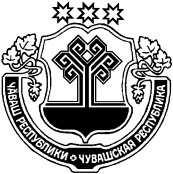 ЧУВАШСКАЯ РЕСПУБЛИКАЙĚПРЕÇ РАЙОН АДМИНИСТРАЦИЙĚ ЙЫШĂНУ                28.11. 2019г.       724 №  Йěпреç поселокě АДМИНИСТРАЦИЯИБРЕСИНСКОГО РАЙОНА ПОСТАНОВЛЕНИЕ             28.11.2019г.       № 724поселок Ибреси№ п/пНаименование показателяБазовое значениеБазовое значениеПериод реализации проектаПериод реализации проектаПериод реализации проектаПериод реализации проектаПериод реализации проектаПериод реализации проекта№ п/пНаименование показателязначениедата201920202021202220232024БиблиотекиБиблиотекиБиблиотекиБиблиотекиБиблиотекиБиблиотекиБиблиотекиБиблиотекиБиблиотекиБиблиотеки1.Увеличение количества культурно-просветительских мероприятий, единиц151020171525154015701601163116612.Прирост посещений общедоступных (публичных) библиотек, а также культурно-массовых мероприятий, проводимых в библиотеках, %1002017101,0102,0104,0106,0108,0110,03.Количество посещений общедоступных (публичных) библиотек, а также культурно-массовых мероприятий, проводимых в библиотеках, тыс. чел.*303,6752017307,0310,0316,0322,0328,0334,04.Ибресинский район61020176356557758008258505.Повышение уровня удовлетворенности населения качеством предоставления услуг в сфере культуры, %90201790,59191,59292,5936.Увеличение количества разработанных проектов (грантов, конкурсов  и т.д.), единиц220173456787.Увеличение количества поддержанных проектов, единиц120172233448.Увеличение дохода от уставных и иных видов деятельности, тыс. руб.170,22017185,0190,0195,0200,0205.0210,0Культурно-досуговые учреждения (далее – КДУ)Культурно-досуговые учреждения (далее – КДУ)Культурно-досуговые учреждения (далее – КДУ)Культурно-досуговые учреждения (далее – КДУ)Культурно-досуговые учреждения (далее – КДУ)Культурно-досуговые учреждения (далее – КДУ)Культурно-досуговые учреждения (далее – КДУ)Культурно-досуговые учреждения (далее – КДУ)Культурно-досуговые учреждения (далее – КДУ)Культурно-досуговые учреждения (далее – КДУ)9.Увеличение количества клубных формирований, единиц209201720921021121221321410.Прирост участников клубных формирований, %1002017101,0102,0103,0104,0105,0106,011.Количество участников клубных формирований, тыс. чел.**3,8420173,883,923,964,04,0324,0712.Увеличение количества культурно-массовых мероприятий, единиц6457201764626467647264776482648913.Прирост посещений платных культурно-массовых мероприятий клубов и домов культуры, %1002017101,0102,0103,0104,0105,0106,014.Количество посещений платных культурно-массовых мероприятий клубов и домов культуры, тыс. чел.***39,39201739,7840,1740,5740,9741,3641,7515.Увеличение доли мероприятий с привлечением инвалидов и лиц с ограниченными возможностями здоровья, %2,220172,62,83,03,23,43,616.Увеличение количества дополнительных услуг КДУ, единиц1201723456717.Увеличение количества разработанных проектов (грантов, конкурсов, фестивалей и т.д.), единиц3201745678918.Увеличение количества поддержанных проектов, единиц1201722334419.Повышение уровня удовлетворенности населения качеством предоставления услуг в сфере культуры, %882017899090,59192,09320.Увеличение дохода от уставных и иных видов деятельности, тыс. руб.766,02017997,21 150,01 500,01 700,02 000,02 500,0МУЗЕЙМУЗЕЙМУЗЕЙМУЗЕЙМУЗЕЙМУЗЕЙМУЗЕЙМУЗЕЙМУЗЕЙМУЗЕЙ21.Количество посещений музеев, тыс.чел.11,17201711,2811,3911,5111,6211,7311,8422.Прирост посещений музеев, %1002017101,0102,0103,0104,0105,0106,0ДШИДШИДШИДШИДШИДШИДШИДШИДШИДШИ23.Количество учащихся ДШИ, тыс. чел.0,50720170,5120,5170,5220,5270,5320,53724.Прирост учащихся ДШИ, %1002017101,0102,0103,0104,0105,0106,0